Районное муниципальное казенное				Утверждаю: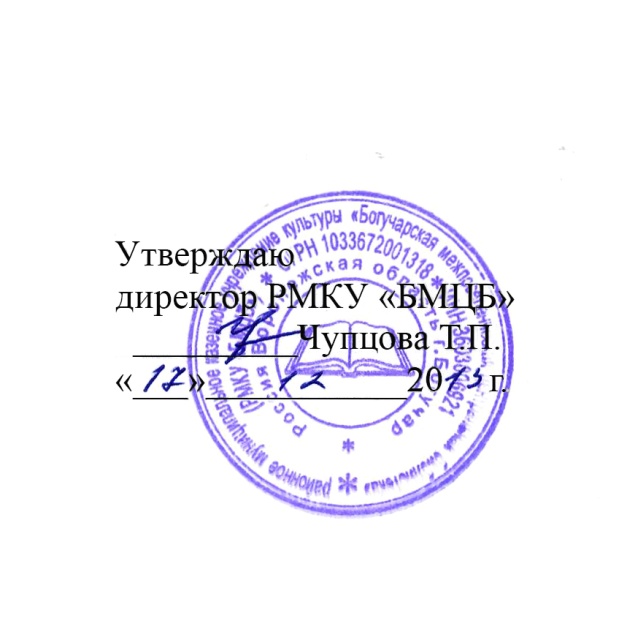 учреждение культуры						директор РМКУ «БМЦБ»«Богучарская межпоселенческая					__________Чупцова Т.П.центральная библиотека						«___»___________20     г.ПОЛОЖЕНИЕо Радченском сельском филиале №11. Общие положения1.1.	Радченский сельский филиал №1, именуемый в дальнейшем «Филиал», является структурным подразделением районного муниципального казенного учреждения культуры «Богучарская межпоселенческая центральная библиотека».1.2.	Филиал предназначен для библиотечного обслуживания населения по месту жительства.1.3.	Филиал осуществляет свою деятельность в соответствии с Конституцией Российской Федерации, Гражданским кодексом, Федеральным законом «О библиотечном деле» (1994 г.), Федеральным законом от 06.10.2003 г. № 131-ФЗ «Об общих принципах организации местного самоуправления в РФ», нормативными и правовыми актами законодательной и исполнительной власти всех уровней (в том числе регламентирующими и определяющими деятельность библиотек), Уставом РМКУ «БМЦБ» и настоящим Положением.1.4.	Филиал является информационным, культурным, образовательным учреждением, располагающим организованным универсальным фондом тиражированных документов и предоставляющим их во временное пользование физическим и юридическим лицам.1.5.	Филиал общедоступен для всех граждан независимо от пола, возраста, национальности, образования, социального положения , политических убеждений, отношения к религии, а также для юридических лиц независимо от их организационно-правовых форм и форм собственности.1.6.	Порядок доступа к библиотечным фондам и библиотечной информации определяется Правилами пользования сельским филиалом.2.Цели и задачи сельской библиотеки2.1	Целями филиала являются:2.1.1	Обеспечение свободного и равного доступа к информации и документному фонду для удовлетворения информационных, культурных, образовательных и иных духовных потребностей населения, приобщение их к достижениям мировой культуры.2.1.2	Формирование информационной культуры детей: привитие навыков пользования книгой, библиотекой, информационными ресурсами, содействие их самообразованию и самовоспитанию.2.1.3	Утверждение филиала как центра книги на селе, центра распространения знаний, духовного и интеллектуального общения.2.2 Основными задачами являются:2.2.1	Обеспечение библиотечно-информационного обслуживания жителей сельского поселения, а также иногородних пользователей через абонемент, пункты выдачи, межбиблиотечный абонемент (МБА).2.2.2	Организация, учет и сохранность фонда документов на традиционных и нетрадиционных носителях, привлечение источников комплектования.2.2.3	Формирование и совершенствование справочно-библиографического аппарата, раскрывающего информационные ресурсы библиотеки.2.2.4	Расширение ассортимента библиотечно-информационных услуг, в том числе платных.2.2.5	Совершенствование традиционных и освоение новых библиотечных технологий.Создание комфортных условий для пользователей.3. Содержание работы филиала3.1.	Работа с документным фондом3.1.1.	Организует фонд с учетом возрастных особенностей, интересов и запросов пользователей.3.1.2.	Уделяет особое внимание формированию краеведческого фонда.3.1.3.	Привлекает дополнительные источники комплектования.3.1.4.	Всесторонне раскрывает содержание фонда на тематических стеллажах, полках, книжных выставках, просмотрах и т.п.3.1.5.	Обеспечивает сохранность и учет фонда.3.1.6.	Своевременно очищает фонд от ветхой и устаревшей литературы.3.1.7.	Ведёт алфавитный и систематический каталоги, картотеки, в т.ч. краеведческую.3.2.	Работа с пользователями3.2.1.	Организует обслуживание через абонемент, пункты выдачи, МБА.3.2.2.	Планирует, учитывает и анализирует работу по обслуживанию пользователей.3.2.3.	Выявляет интересы пользователей, организует дифференцированное обслуживание.3.2.4.	Способствует формированию у читателей культуры чтения.3.2.5.	Популяризирует литературу с помощью индивидуальных и массовых форм работы (бесед, обзоров, презентаций и обсуждений книг, конференций, литературных вечеров, викторин и др.), активно использует опыт российских и зарубежных библиотек.3.2.6.	Организует досуг населения: создаёт и ведет клубы и иные объединения по интересам, способствующие формированию нравственности, прогрессивного мировоззрения, сохранению и развитию культурных традиций, укреплению семьи и т.п.3.2.7.	Осуществляет справочно-библиографическое и информационное обслуживание пользователей:-	формирует справочно-библиографический аппарат (фонд, каталоги, картотеки);-	изучает информационные потребности жителей;-	проводит уроки библиотечно-библиографической грамотности;-	ведет индивидуальное и групповое информирование, проводит Дни информации, Дни специалиста;-	организует правовые информационные уголки, с целью обеспечения населения нормативно-законодательной информацией, формирует правовую культуру населения.3.3 Связи с общественностью.3.3.1.	Взаимодействует с органами местного самоуправления, другими учреждениями культуры, образовательными учреждениями, общественными и иными организациями.3.3.2.	Участвует в реализации региональных и местных культурных и социальных программ, разрабатывает и реализует целевые библиотечные программы.3.3.3.	Изучает и пишет историю библиотеки, принимает участие в написании «Летописей» населенных пунктов, создании краеведческих мини-музеев.3.3.4.	Организует рекламу филиала, информирует население о своей деятельности.4. Организация и управление4.1.	Руководство филиалом и контроль за его деятельностью осуществляет директор РМКУ «БМЦБ», который утверждает нормативные и технологические документы.4.2.	Заведующий сельским филиалом назначается и освобождается от работы директором РМКУ «БМЦБ», по согласованию с главой администрации сельского поселения.4.3.	Права и обязанности работника филиала определяются должностной инструкцией, настоящим Положением, Правилами внутреннего трудового распорядка, приказами администрации РМКУ «БМЦБ».4.4.	Заведующий составляет годовой план работы, который является составной частью плана РМКУ «БМЦБ», с учетом социокультурной ситуации региона обслуживания. При проведении широкомасштабных мероприятий (политических или культурных событий) могут составляться тематические планы.4.5.	Статистические и информационные (аналитические) отчёты предоставляются в центральную библиотеку в установленном порядке.4.6.	Распорядок (график) работы филиала устанавливается в соответствии с Правилами внутреннего распорядка РМКУ «БМЦБ», по согласованию с органами местного самоуправления.4.7.	Штаты филиала, размер оплаты труда, доплаты и надбавки к должностным окладам устанавливаются в соответствии с действующими нормативами с учетом объема работ.4.8. Заведующий несет материальную ответственность за сохранность библиотечного фонда и имущества в соответствии с действующим законодательством.4.9. Филиал имеет право самостоятельно привлекать внебюджетные средства. районное муниципальное казенное				Утверждаю:учреждение культуры						директор РМКУ «БМЦБ»«Богучарская межпоселенческая					__________Чупцова Т.П.центральная библиотека						«___»___________20     г.ПОЛОЖЕНИЕо Купянском сельском филиале №21. Общие положения1.1.	Купянский сельский филиал №2, именуемый в дальнейшем «Филиал», является структурным подразделением районного муниципального казенного учреждения культуры «Богучарская межпоселенческая центральная библиотека».1.2.	Филиал предназначен для библиотечного обслуживания населения по месту жительства.1.3.	Филиал осуществляет свою деятельность в соответствии с Конституцией Российской Федерации, Гражданским кодексом, Федеральным законом «О библиотечном деле» (1994 г.), Федеральным законом от 06.10.2003 г. № 131-ФЗ «Об общих принципах организации местного самоуправления в РФ», нормативными и правовыми актами законодательной и исполнительной власти всех уровней (в том числе регламентирующими и определяющими деятельность библиотек), Уставом РМКУ «БМЦБ» и настоящим Положением.1.4.	Филиал является информационным, культурным, образовательным учреждением, располагающим организованным универсальным фондом тиражированных документов и предоставляющим их во временное пользование физическим и юридическим лицам.1.5.	Филиал общедоступен для всех граждан независимо от пола, возраста, национальности, образования, социального положения , политических убеждений, отношения к религии, а также для юридических лиц независимо от их организационно-правовых форм и форм собственности.1.6.	Порядок доступа к библиотечным фондам и библиотечной информации определяется Правилами пользования сельским филиалом.2.Цели и задачи сельской библиотеки2.1	Целями филиала являются:2.1.1	Обеспечение свободного и равного доступа к информации и документному фонду для удовлетворения информационных, культурных, образовательных и иных духовных потребностей населения, приобщение их к достижениям мировой культуры.2.1.2	Формирование информационной культуры детей: привитие навыков пользования книгой, библиотекой, информационными ресурсами, содействие их самообразованию и самовоспитанию.2.1.3	Утверждение филиала как центра книги на селе, центра распространения знаний, духовного и интеллектуального общения.2.2 Основными задачами являются:2.2.1	Обеспечение библиотечно-информационного обслуживания жителей сельского поселения, а также иногородних пользователей через абонемент, пункты выдачи, межбиблиотечный абонемент (МБА).2.2.2	Организация, учет и сохранность фонда документов на традиционных и нетрадиционных носителях, привлечение источников комплектования.2.2.3	Формирование и совершенствование справочно-библиографического аппарата, раскрывающего информационные ресурсы библиотеки.2.2.4	Расширение ассортимента библиотечно-информационных услуг, в том числе платных.2.2.5	Совершенствование традиционных и освоение новых библиотечных технологий.Создание комфортных условий для пользователей.3. Содержание работы филиала3.1.	Работа с документным фондом3.1.1.	Организует фонд с учетом возрастных особенностей, интересов и запросов пользователей.3.1.2.	Уделяет особое внимание формированию краеведческого фонда.3.1.3.	Привлекает дополнительные источники комплектования.3.1.4.	Всесторонне раскрывает содержание фонда на тематических стеллажах, полках, книжных выставках, просмотрах и т.п.3.1.5.	Обеспечивает сохранность и учет фонда.3.1.6.	Своевременно очищает фонд от ветхой и устаревшей литературы.3.1.7.	Ведёт алфавитный и систематический каталоги, картотеки, в т.ч. краеведческую.3.2.	Работа с пользователями3.2.1.	Организует обслуживание через абонемент, пункты выдачи, МБА.3.2.2.	Планирует, учитывает и анализирует работу по обслуживанию пользователей.3.2.3.	Выявляет интересы пользователей, организует дифференцированное обслуживание.3.2.4.	Способствует формированию у читателей культуры чтения.3.2.5.	Популяризирует литературу с помощью индивидуальных и массовых форм работы (бесед, обзоров, презентаций и обсуждений книг, конференций, литературных вечеров, викторин и др.), активно использует опыт российских и зарубежных библиотек.3.2.6.	Организует досуг населения: создаёт и ведет клубы и иные объединения по интересам, способствующие формированию нравственности, прогрессивного мировоззрения, сохранению и развитию культурных традиций, укреплению семьи и т.п.3.2.7.	Осуществляет справочно-библиографическое и информационное обслуживание пользователей:-	формирует справочно-библиографический аппарат (фонд, каталоги, картотеки);-	изучает информационные потребности жителей;-	проводит уроки библиотечно-библиографической грамотности;-	ведет индивидуальное и групповое информирование, проводит Дни информации, Дни специалиста;-	организует правовые информационные уголки, с целью обеспечения населения нормативно-законодательной информацией, формирует правовую культуру населения.3.3 Связи с общественностью.3.3.1.	Взаимодействует с органами местного самоуправления, другими учреждениями культуры, образовательными учреждениями, общественными и иными организациями.3.3.2.	Участвует в реализации региональных и местных культурных и социальных программ, разрабатывает и реализует целевые библиотечные программы.3.3.3.	Изучает и пишет историю библиотеки, принимает участие в написании «Летописей» населенных пунктов, создании краеведческих мини-музеев.3.3.4.	Организует рекламу филиала, информирует население о своей деятельности.4. Организация и управление4.1.	Руководство филиалом и контроль за его деятельностью осуществляет директор РМКУ «БМЦБ», который утверждает нормативные и технологические документы.4.2.	Заведующий сельским филиалом назначается и освобождается от работы директором РМКУ «БМЦБ», по согласованию с главой администрации сельского поселения.4.3.	Права и обязанности работника филиала определяются должностной инструкцией, настоящим Положением, Правилами внутреннего трудового распорядка, приказами администрации РМКУ «БМЦБ».4.4.	Заведующий составляет годовой план работы, который является составной частью плана РМКУ «БМЦБ», с учетом социокультурной ситуации региона обслуживания. При проведении широкомасштабных мероприятий (политических или культурных событий) могут составляться тематические планы.4.5.	Статистические и информационные (аналитические) отчёты предоставляются в центральную библиотеку в установленном порядке.4.6.	Распорядок (график) работы филиала устанавливается в соответствии с Правилами внутреннего распорядка РМКУ «БМЦБ», по согласованию с органами местного самоуправления.4.7.	Штаты филиала, размер оплаты труда, доплаты и надбавки к должностным окладам устанавливаются в соответствии с действующими нормативами с учетом объема работ.4.8. Заведующий несет материальную ответственность за сохранность библиотечного фонда и имущества в соответствии с действующим законодательством.4.9. Филиал имеет право самостоятельно привлекать внебюджетные средства.районное муниципальное казенное				Утверждаю:учреждение культуры						директор РМКУ «БМЦБ»«Богучарская межпоселенческая					__________Чупцова Т.П.центральная библиотека						«___»___________20     г.ПОЛОЖЕНИЕо Варваровском сельском филиале №31. Общие положения1.1.	Варваровский сельский филиал №3, именуемый в дальнейшем «Филиал», является структурным подразделением районного муниципального казенного учреждения культуры «Богучарская межпоселенческая центральная библиотека».1.2.	Филиал предназначен для библиотечного обслуживания населения по месту жительства.1.3.	Филиал осуществляет свою деятельность в соответствии с Конституцией Российской Федерации, Гражданским кодексом, Федеральным законом «О библиотечном деле» (1994 г.), Федеральным законом от 06.10.2003 г. № 131-ФЗ «Об общих принципах организации местного самоуправления в РФ», нормативными и правовыми актами законодательной и исполнительной власти всех уровней (в том числе регламентирующими и определяющими деятельность библиотек), Уставом РМКУ «БМЦБ» и настоящим Положением.1.4.	Филиал является информационным, культурным, образовательным учреждением, располагающим организованным универсальным фондом тиражированных документов и предоставляющим их во временное пользование физическим и юридическим лицам.1.5.	Филиал общедоступен для всех граждан независимо от пола, возраста, национальности, образования, социального положения , политических убеждений, отношения к религии, а также для юридических лиц независимо от их организационно-правовых форм и форм собственности.1.6.	Порядок доступа к библиотечным фондам и библиотечной информации определяется Правилами пользования сельским филиалом.2.Цели и задачи сельской библиотеки2.1	Целями филиала являются:2.1.1	Обеспечение свободного и равного доступа к информации и документному фонду для удовлетворения информационных, культурных, образовательных и иных духовных потребностей населения, приобщение их к достижениям мировой культуры.2.1.2	Формирование информационной культуры детей: привитие навыков пользования книгой, библиотекой, информационными ресурсами, содействие их самообразованию и самовоспитанию.2.1.3	Утверждение филиала как центра книги на селе, центра распространения знаний, духовного и интеллектуального общения.2.2 Основными задачами являются:2.2.1	Обеспечение библиотечно-информационного обслуживания жителей сельского поселения, а также иногородних пользователей через абонемент, пункты выдачи, межбиблиотечный абонемент (МБА).2.2.2	Организация, учет и сохранность фонда документов на традиционных и нетрадиционных носителях, привлечение источников комплектования.2.2.3	Формирование и совершенствование справочно-библиографического аппарата, раскрывающего информационные ресурсы библиотеки.2.2.4	Расширение ассортимента библиотечно-информационных услуг, в том числе платных.2.2.5	Совершенствование традиционных и освоение новых библиотечных технологий.Создание комфортных условий для пользователей.3. Содержание работы филиала3.1.	Работа с документным фондом3.1.1.	Организует фонд с учетом возрастных особенностей, интересов и запросов пользователей.3.1.2.	Уделяет особое внимание формированию краеведческого фонда.3.1.3.	Привлекает дополнительные источники комплектования.3.1.4.	Всесторонне раскрывает содержание фонда на тематических стеллажах, полках, книжных выставках, просмотрах и т.п.3.1.5.	Обеспечивает сохранность и учет фонда.3.1.6.	Своевременно очищает фонд от ветхой и устаревшей литературы.3.1.7.	Ведёт алфавитный и систематический каталоги, картотеки, в т.ч. краеведческую.3.2.	Работа с пользователями3.2.1.	Организует обслуживание через абонемент, пункты выдачи, МБА.3.2.2.	Планирует, учитывает и анализирует работу по обслуживанию пользователей.3.2.3.	Выявляет интересы пользователей, организует дифференцированное обслуживание.3.2.4.	Способствует формированию у читателей культуры чтения.3.2.5.	Популяризирует литературу с помощью индивидуальных и массовых форм работы (бесед, обзоров, презентаций и обсуждений книг, конференций, литературных вечеров, викторин и др.), активно использует опыт российских и зарубежных библиотек.3.2.6.	Организует досуг населения: создаёт и ведет клубы и иные объединения по интересам, способствующие формированию нравственности, прогрессивного мировоззрения, сохранению и развитию культурных традиций, укреплению семьи и т.п.3.2.7.	Осуществляет справочно-библиографическое и информационное обслуживание пользователей:-	формирует справочно-библиографический аппарат (фонд, каталоги, картотеки);-	изучает информационные потребности жителей;-	проводит уроки библиотечно-библиографической грамотности;-	ведет индивидуальное и групповое информирование, проводит Дни информации, Дни специалиста;-	организует правовые информационные уголки, с целью обеспечения населения нормативно-законодательной информацией, формирует правовую культуру населения.3.3 Связи с общественностью.3.3.1.	Взаимодействует с органами местного самоуправления, другими учреждениями культуры, образовательными учреждениями, общественными и иными организациями.3.3.2.	Участвует в реализации региональных и местных культурных и социальных программ, разрабатывает и реализует целевые библиотечные программы.3.3.3.	Изучает и пишет историю библиотеки, принимает участие в написании «Летописей» населенных пунктов, создании краеведческих мини-музеев.3.3.4.	Организует рекламу филиала, информирует население о своей деятельности.4. Организация и управление4.1.	Руководство филиалом и контроль за его деятельностью осуществляет директор РМКУ «БМЦБ», который утверждает нормативные и технологические документы.4.2.	Заведующий сельским филиалом назначается и освобождается от работы директором РМКУ «БМЦБ», по согласованию с главой администрации сельского поселения.4.3.	Права и обязанности работника филиала определяются должностной инструкцией, настоящим Положением, Правилами внутреннего трудового распорядка, приказами администрации РМКУ «БМЦБ».4.4.	Заведующий составляет годовой план работы, который является составной частью плана РМКУ «БМЦБ», с учетом социокультурной ситуации региона обслуживания. При проведении широкомасштабных мероприятий (политических или культурных событий) могут составляться тематические планы.4.5.	Статистические и информационные (аналитические) отчёты предоставляются в центральную библиотеку в установленном порядке.4.6.	Распорядок (график) работы филиала устанавливается в соответствии с Правилами внутреннего распорядка РМКУ «БМЦБ», по согласованию с органами местного самоуправления.4.7.	Штаты филиала, размер оплаты труда, доплаты и надбавки к должностным окладам устанавливаются в соответствии с действующими нормативами с учетом объема работ.4.8. Заведующий несет материальную ответственность за сохранность библиотечного фонда и имущества в соответствии с действующим законодательством.4.9. Филиал имеет право самостоятельно привлекать внебюджетные средства.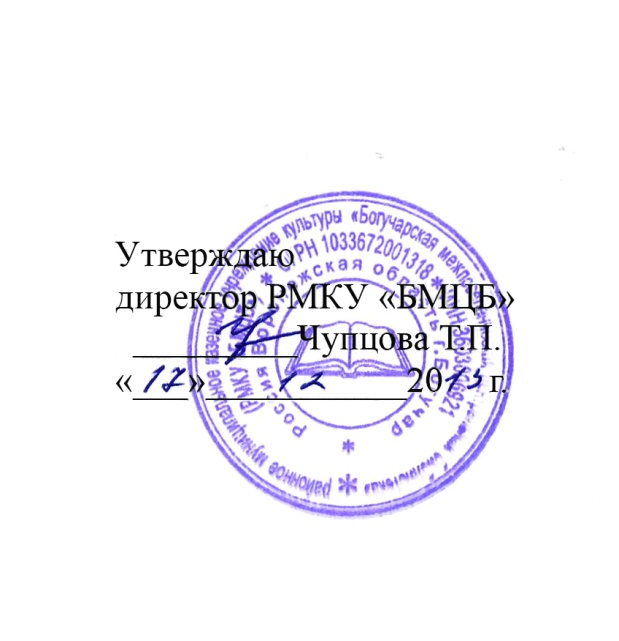 районное муниципальное казенное				Утверждаю:учреждение культуры						директор РМКУ «БМЦБ»«Богучарская межпоселенческая					__________Чупцова Т.П.центральная библиотека						«___»___________20     г.ПОЛОЖЕНИЕо Данцевском сельском филиале №51. Общие положения1.1.	Данцевский сельский филиал №5, именуемый в дальнейшем «Филиал», является структурным подразделением районного муниципального казенного учреждения культуры «Богучарская межпоселенческая центральная библиотека».1.2.	Филиал предназначен для библиотечного обслуживания населения по месту жительства.1.3.	Филиал осуществляет свою деятельность в соответствии с Конституцией Российской Федерации, Гражданским кодексом, Федеральным законом «О библиотечном деле» (1994 г.), Федеральным законом от 06.10.2003 г. № 131-ФЗ «Об общих принципах организации местного самоуправления в РФ», нормативными и правовыми актами законодательной и исполнительной власти всех уровней (в том числе регламентирующими и определяющими деятельность библиотек), Уставом РМКУ «БМЦБ» и настоящим Положением.1.4.	Филиал является информационным, культурным, образовательным учреждением, располагающим организованным универсальным фондом тиражированных документов и предоставляющим их во временное пользование физическим и юридическим лицам.1.5.	Филиал общедоступен для всех граждан независимо от пола, возраста, национальности, образования, социального положения , политических убеждений, отношения к религии, а также для юридических лиц независимо от их организационно-правовых форм и форм собственности.1.6.	Порядок доступа к библиотечным фондам и библиотечной информации определяется Правилами пользования сельским филиалом.2.Цели и задачи сельской библиотеки2.1	Целями филиала являются:2.1.1	Обеспечение свободного и равного доступа к информации и документному фонду для удовлетворения информационных, культурных, образовательных и иных духовных потребностей населения, приобщение их к достижениям мировой культуры.2.1.2	Формирование информационной культуры детей: привитие навыков пользования книгой, библиотекой, информационными ресурсами, содействие их самообразованию и самовоспитанию.2.1.3	Утверждение филиала как центра книги на селе, центра распространения знаний, духовного и интеллектуального общения.2.2 Основными задачами являются:2.2.1	Обеспечение библиотечно-информационного обслуживания жителей сельского поселения, а также иногородних пользователей через абонемент, пункты выдачи, межбиблиотечный абонемент (МБА).2.2.2	Организация, учет и сохранность фонда документов на традиционных и нетрадиционных носителях, привлечение источников комплектования.2.2.3	Формирование и совершенствование справочно-библиографического аппарата, раскрывающего информационные ресурсы библиотеки.2.2.4	Расширение ассортимента библиотечно-информационных услуг, в том числе платных.2.2.5	Совершенствование традиционных и освоение новых библиотечных технологий.Создание комфортных условий для пользователей.3. Содержание работы филиала3.1.	Работа с документным фондом3.1.1.	Организует фонд с учетом возрастных особенностей, интересов и запросов пользователей.3.1.2.	Уделяет особое внимание формированию краеведческого фонда.3.1.3.	Привлекает дополнительные источники комплектования.3.1.4.	Всесторонне раскрывает содержание фонда на тематических стеллажах, полках, книжных выставках, просмотрах и т.п.3.1.5.	Обеспечивает сохранность и учет фонда.3.1.6.	Своевременно очищает фонд от ветхой и устаревшей литературы.3.1.7.	Ведёт алфавитный и систематический каталоги, картотеки, в т.ч. краеведческую.3.2.	Работа с пользователями3.2.1.	Организует обслуживание через абонемент, пункты выдачи, МБА.3.2.2.	Планирует, учитывает и анализирует работу по обслуживанию пользователей.3.2.3.	Выявляет интересы пользователей, организует дифференцированное обслуживание.3.2.4.	Способствует формированию у читателей культуры чтения.3.2.5.	Популяризирует литературу с помощью индивидуальных и массовых форм работы (бесед, обзоров, презентаций и обсуждений книг, конференций, литературных вечеров, викторин и др.), активно использует опыт российских и зарубежных библиотек.3.2.6.	Организует досуг населения: создаёт и ведет клубы и иные объединения по интересам, способствующие формированию нравственности, прогрессивного мировоззрения, сохранению и развитию культурных традиций, укреплению семьи и т.п.3.2.7.	Осуществляет справочно-библиографическое и информационное обслуживание пользователей:-	формирует справочно-библиографический аппарат (фонд, каталоги, картотеки);-	изучает информационные потребности жителей;-	проводит уроки библиотечно-библиографической грамотности;-	ведет индивидуальное и групповое информирование, проводит Дни информации, Дни специалиста;-	организует правовые информационные уголки, с целью обеспечения населения нормативно-законодательной информацией, формирует правовую культуру населения.3.3 Связи с общественностью.3.3.1.	Взаимодействует с органами местного самоуправления, другими учреждениями культуры, образовательными учреждениями, общественными и иными организациями.3.3.2.	Участвует в реализации региональных и местных культурных и социальных программ, разрабатывает и реализует целевые библиотечные программы.3.3.3.	Изучает и пишет историю библиотеки, принимает участие в написании «Летописей» населенных пунктов, создании краеведческих мини-музеев.3.3.4.	Организует рекламу филиала, информирует население о своей деятельности.4. Организация и управление4.1.	Руководство филиалом и контроль за его деятельностью осуществляет директор РМКУ «БМЦБ», который утверждает нормативные и технологические документы.4.2.	Заведующий сельским филиалом назначается и освобождается от работы директором РМКУ «БМЦБ», по согласованию с главой администрации сельского поселения.4.3.	Права и обязанности работника филиала определяются должностной инструкцией, настоящим Положением, Правилами внутреннего трудового распорядка, приказами администрации РМКУ «БМЦБ».4.4.	Заведующий составляет годовой план работы, который является составной частью плана РМКУ «БМЦБ», с учетом социокультурной ситуации региона обслуживания. При проведении широкомасштабных мероприятий (политических или культурных событий) могут составляться тематические планы.4.5.	Статистические и информационные (аналитические) отчёты предоставляются в центральную библиотеку в установленном порядке.4.6.	Распорядок (график) работы филиала устанавливается в соответствии с Правилами внутреннего распорядка РМКУ «БМЦБ», по согласованию с органами местного самоуправления.4.7.	Штаты филиала, размер оплаты труда, доплаты и надбавки к должностным окладам устанавливаются в соответствии с действующими нормативами с учетом объема работ.4.8. Заведующий несет материальную ответственность за сохранность библиотечного фонда и имущества в соответствии с действующим законодательством.4.9. Филиал имеет право самостоятельно привлекать внебюджетные средства.районное муниципальное казенное				Утверждаю:учреждение культуры						директор РМКУ «БМЦБ»«Богучарская межпоселенческая					__________Чупцова Т.П. центральная библиотека						«___»___________20     г.ПОЛОЖЕНИЕо Дьяченковском сельском филиале №61. Общие положения1.1.	Дьяченковский сельский филиал №6, именуемый в дальнейшем «Филиал», является структурным подразделением районного муниципального казенного учреждения культуры «Богучарская межпоселенческая центральная библиотека».1.2.	Филиал предназначен для библиотечного обслуживания населения по месту жительства.1.3.	Филиал осуществляет свою деятельность в соответствии с Конституцией Российской Федерации, Гражданским кодексом, Федеральным законом «О библиотечном деле» (1994 г.), Федеральным законом от 06.10.2003 г. № 131-ФЗ «Об общих принципах организации местного самоуправления в РФ», нормативными и правовыми актами законодательной и исполнительной власти всех уровней (в том числе регламентирующими и определяющими деятельность библиотек), Уставом РМКУ «БМЦБ» и настоящим Положением.1.4.	Филиал является информационным, культурным, образовательным учреждением, располагающим организованным универсальным фондом тиражированных документов и предоставляющим их во временное пользование физическим и юридическим лицам.1.5.	Филиал общедоступен для всех граждан независимо от пола, возраста, национальности, образования, социального положения , политических убеждений, отношения к религии, а также для юридических лиц независимо от их организационно-правовых форм и форм собственности.1.6.	Порядок доступа к библиотечным фондам и библиотечной информации определяется Правилами пользования сельским филиалом.2.Цели и задачи сельской библиотеки2.1	Целями филиала являются:2.1.1	Обеспечение свободного и равного доступа к информации и документному фонду для удовлетворения информационных, культурных, образовательных и иных духовных потребностей населения, приобщение их к достижениям мировой культуры.2.1.2	Формирование информационной культуры детей: привитие навыков пользования книгой, библиотекой, информационными ресурсами, содействие их самообразованию и самовоспитанию.2.1.3	Утверждение филиала как центра книги на селе, центра распространения знаний, духовного и интеллектуального общения.2.2 Основными задачами являются:2.2.1	Обеспечение библиотечно-информационного обслуживания жителей сельского поселения, а также иногородних пользователей через абонемент, пункты выдачи, межбиблиотечный абонемент (МБА).2.2.2	Организация, учет и сохранность фонда документов на традиционных и нетрадиционных носителях, привлечение источников комплектования.2.2.3	Формирование и совершенствование справочно-библиографического аппарата, раскрывающего информационные ресурсы библиотеки.2.2.4	Расширение ассортимента библиотечно-информационных услуг, в том числе платных.2.2.5	Совершенствование традиционных и освоение новых библиотечных технологий.Создание комфортных условий для пользователей.3. Содержание работы филиала3.1.	Работа с документным фондом3.1.1.	Организует фонд с учетом возрастных особенностей, интересов и запросов пользователей.3.1.2.	Уделяет особое внимание формированию краеведческого фонда.3.1.3.	Привлекает дополнительные источники комплектования.3.1.4.	Всесторонне раскрывает содержание фонда на тематических стеллажах, полках, книжных выставках, просмотрах и т.п.3.1.5.	Обеспечивает сохранность и учет фонда.3.1.6.	Своевременно очищает фонд от ветхой и устаревшей литературы.3.1.7.	Ведёт алфавитный и систематический каталоги, картотеки, в т.ч. краеведческую.3.2.	Работа с пользователями3.2.1.	Организует обслуживание через абонемент, пункты выдачи, МБА.3.2.2.	Планирует, учитывает и анализирует работу по обслуживанию пользователей.3.2.3.	Выявляет интересы пользователей, организует дифференцированное обслуживание.3.2.4.	Способствует формированию у читателей культуры чтения.3.2.5.	Популяризирует литературу с помощью индивидуальных и массовых форм работы (бесед, обзоров, презентаций и обсуждений книг, конференций, литературных вечеров, викторин и др.), активно использует опыт российских и зарубежных библиотек.3.2.6.	Организует досуг населения: создаёт и ведет клубы и иные объединения по интересам, способствующие формированию нравственности, прогрессивного мировоззрения, сохранению и развитию культурных традиций, укреплению семьи и т.п.3.2.7.	Осуществляет справочно-библиографическое и информационное обслуживание пользователей:-	формирует справочно-библиографический аппарат (фонд, каталоги, картотеки);-	изучает информационные потребности жителей;-	проводит уроки библиотечно-библиографической грамотности;-	ведет индивидуальное и групповое информирование, проводит Дни информации, Дни специалиста;-	организует правовые информационные уголки, с целью обеспечения населения нормативно-законодательной информацией, формирует правовую культуру населения.3.3 Связи с общественностью.3.3.1.	Взаимодействует с органами местного самоуправления, другими учреждениями культуры, образовательными учреждениями, общественными и иными организациями.3.3.2.	Участвует в реализации региональных и местных культурных и социальных программ, разрабатывает и реализует целевые библиотечные программы.3.3.3.	Изучает и пишет историю библиотеки, принимает участие в написании «Летописей» населенных пунктов, создании краеведческих мини-музеев.3.3.4.	Организует рекламу филиала, информирует население о своей деятельности.4. Организация и управление4.1.	Руководство филиалом и контроль за его деятельностью осуществляет директор РМКУ «БМЦБ», который утверждает нормативные и технологические документы.4.2.	Заведующий сельским филиалом назначается и освобождается от работы директором РМКУ «БМЦБ», по согласованию с главой администрации сельского поселения.4.3.	Права и обязанности работника филиала определяются должностной инструкцией, настоящим Положением, Правилами внутреннего трудового распорядка, приказами администрации РМКУ «БМЦБ».4.4.	Заведующий составляет годовой план работы, который является составной частью плана РМКУ «БМЦБ», с учетом социокультурной ситуации региона обслуживания. При проведении широкомасштабных мероприятий (политических или культурных событий) могут составляться тематические планы.4.5.	Статистические и информационные (аналитические) отчёты предоставляются в центральную библиотеку в установленном порядке.4.6.	Распорядок (график) работы филиала устанавливается в соответствии с Правилами внутреннего распорядка РМКУ «БМЦБ», по согласованию с органами местного самоуправления.4.7.	Штаты филиала, размер оплаты труда, доплаты и надбавки к должностным окладам устанавливаются в соответствии с действующими нормативами с учетом объема работ.4.8. Заведующий несет материальную ответственность за сохранность библиотечного фонда и имущества в соответствии с действующим законодательством.4.9. Филиал имеет право самостоятельно привлекать внебюджетные средства. районное муниципальное казенное				Утверждаю:учреждение культуры						директор РМКУ «БМЦБ»«Богучарская межпоселенческая					__________Чупцова Т.П.центральная библиотека						«___»___________20     г.ПОЛОЖЕНИЕо Журавском сельском филиале №71. Общие положения1.1.	Журавский сельский филиал №7, именуемый в дальнейшем «Филиал», является структурным подразделением районного муниципального казенного учреждения культуры «Богучарская межпоселенческая центральная библиотека».1.2.	Филиал предназначен для библиотечного обслуживания населения по месту жительства.1.3.	Филиал осуществляет свою деятельность в соответствии с Конституцией Российской Федерации, Гражданским кодексом, Федеральным законом «О библиотечном деле» (1994 г.), Федеральным законом от 06.10.2003 г. № 131-ФЗ «Об общих принципах организации местного самоуправления в РФ», нормативными и правовыми актами законодательной и исполнительной власти всех уровней (в том числе регламентирующими и определяющими деятельность библиотек), Уставом РМКУ «БМЦБ» и настоящим Положением.1.4.	Филиал является информационным, культурным, образовательным учреждением, располагающим организованным универсальным фондом тиражированных документов и предоставляющим их во временное пользование физическим и юридическим лицам.1.5.	Филиал общедоступен для всех граждан независимо от пола, возраста, национальности, образования, социального положения , политических убеждений, отношения к религии, а также для юридических лиц независимо от их организационно-правовых форм и форм собственности.1.6.	Порядок доступа к библиотечным фондам и библиотечной информации определяется Правилами пользования сельским филиалом.2.Цели и задачи сельской библиотеки2.1	Целями филиала являются:2.1.1	Обеспечение свободного и равного доступа к информации и документному фонду для удовлетворения информационных, культурных, образовательных и иных духовных потребностей населения, приобщение их к достижениям мировой культуры.2.1.2	Формирование информационной культуры детей: привитие навыков пользования книгой, библиотекой, информационными ресурсами, содействие их самообразованию и самовоспитанию.2.1.3	Утверждение филиала как центра книги на селе, центра распространения знаний, духовного и интеллектуального общения.2.2 Основными задачами являются:2.2.1	Обеспечение библиотечно-информационного обслуживания жителей сельского поселения, а также иногородних пользователей через абонемент, пункты выдачи, межбиблиотечный абонемент (МБА).2.2.2	Организация, учет и сохранность фонда документов на традиционных и нетрадиционных носителях, привлечение источников комплектования.2.2.3	Формирование и совершенствование справочно-библиографического аппарата, раскрывающего информационные ресурсы библиотеки.2.2.4	Расширение ассортимента библиотечно-информационных услуг, в том числе платных.2.2.5	Совершенствование традиционных и освоение новых библиотечных технологий.Создание комфортных условий для пользователей.3. Содержание работы филиала3.1.	Работа с документным фондом3.1.1.	Организует фонд с учетом возрастных особенностей, интересов и запросов пользователей.3.1.2.	Уделяет особое внимание формированию краеведческого фонда.3.1.3.	Привлекает дополнительные источники комплектования.3.1.4.	Всесторонне раскрывает содержание фонда на тематических стеллажах, полках, книжных выставках, просмотрах и т.п.3.1.5.	Обеспечивает сохранность и учет фонда.3.1.6.	Своевременно очищает фонд от ветхой и устаревшей литературы.3.1.7.	Ведёт алфавитный и систематический каталоги, картотеки, в т.ч. краеведческую.3.2.	Работа с пользователями3.2.1.	Организует обслуживание через абонемент, пункты выдачи, МБА.3.2.2.	Планирует, учитывает и анализирует работу по обслуживанию пользователей.3.2.3.	Выявляет интересы пользователей, организует дифференцированное обслуживание.3.2.4.	Способствует формированию у читателей культуры чтения.3.2.5.	Популяризирует литературу с помощью индивидуальных и массовых форм работы (бесед, обзоров, презентаций и обсуждений книг, конференций, литературных вечеров, викторин и др.), активно использует опыт российских и зарубежных библиотек.3.2.6.	Организует досуг населения: создаёт и ведет клубы и иные объединения по интересам, способствующие формированию нравственности, прогрессивного мировоззрения, сохранению и развитию культурных традиций, укреплению семьи и т.п.3.2.7.	Осуществляет справочно-библиографическое и информационное обслуживание пользователей:-	формирует справочно-библиографический аппарат (фонд, каталоги, картотеки);-	изучает информационные потребности жителей;-	проводит уроки библиотечно-библиографической грамотности;-	ведет индивидуальное и групповое информирование, проводит Дни информации, Дни специалиста;-	организует правовые информационные уголки, с целью обеспечения населения нормативно-законодательной информацией, формирует правовую культуру населения.3.3 Связи с общественностью.3.3.1.	Взаимодействует с органами местного самоуправления, другими учреждениями культуры, образовательными учреждениями, общественными и иными организациями.3.3.2.	Участвует в реализации региональных и местных культурных и социальных программ, разрабатывает и реализует целевые библиотечные программы.3.3.3.	Изучает и пишет историю библиотеки, принимает участие в написании «Летописей» населенных пунктов, создании краеведческих мини-музеев.3.3.4.	Организует рекламу филиала, информирует население о своей деятельности.4. Организация и управление4.1.	Руководство филиалом и контроль за его деятельностью осуществляет директор РМКУ «БМЦБ», который утверждает нормативные и технологические документы.4.2.	Заведующий сельским филиалом назначается и освобождается от работы директором РМКУ «БМЦБ», по согласованию с главой администрации сельского поселения.4.3.	Права и обязанности работника филиала определяются должностной инструкцией, настоящим Положением, Правилами внутреннего трудового распорядка, приказами администрации РМКУ «БМЦБ».4.4.	Заведующий составляет годовой план работы, который является составной частью плана РМКУ «БМЦБ», с учетом социокультурной ситуации региона обслуживания. При проведении широкомасштабных мероприятий (политических или культурных событий) могут составляться тематические планы.4.5.	Статистические и информационные (аналитические) отчёты предоставляются в центральную библиотеку в установленном порядке.4.6.	Распорядок (график) работы филиала устанавливается в соответствии с Правилами внутреннего распорядка РМКУ «БМЦБ», по согласованию с органами местного самоуправления.4.7.	Штаты филиала, размер оплаты труда, доплаты и надбавки к должностным окладам устанавливаются в соответствии с действующими нормативами с учетом объема работ.4.8. Заведующий несет материальную ответственность за сохранность библиотечного фонда и имущества в соответствии с действующим законодательством.4.9. Филиал имеет право самостоятельно привлекать внебюджетные средства. районное муниципальное казенное				Утверждаю: учреждение культуры						директор РМКУ «БМЦБ»«Богучарская межпоселенческая					__________Чупцова Т.П.центральная библиотека						«___»___________20     г.ПОЛОЖЕНИЕо Залиманском сельском филиале №81. Общие положения1.1.	Залиманский сельский филиал №8, именуемый в дальнейшем «Филиал», является структурным подразделением районного муниципального казенного учреждения культуры «Богучарская межпоселенческая центральная библиотека».1.2.	Филиал предназначен для библиотечного обслуживания населения по месту жительства.1.3.	Филиал осуществляет свою деятельность в соответствии с Конституцией Российской Федерации, Гражданским кодексом, Федеральным законом «О библиотечном деле» (1994 г.), Федеральным законом от 06.10.2003 г. № 131-ФЗ «Об общих принципах организации местного самоуправления в РФ», нормативными и правовыми актами законодательной и исполнительной власти всех уровней (в том числе регламентирующими и определяющими деятельность библиотек), Уставом РМКУ «БМЦБ» и настоящим Положением.1.4.	Филиал является информационным, культурным, образовательным учреждением, располагающим организованным универсальным фондом тиражированных документов и предоставляющим их во временное пользование физическим и юридическим лицам.1.5.	Филиал общедоступен для всех граждан независимо от пола, возраста, национальности, образования, социального положения , политических убеждений, отношения к религии, а также для юридических лиц независимо от их организационно-правовых форм и форм собственности.1.6.	Порядок доступа к библиотечным фондам и библиотечной информации определяется Правилами пользования сельским филиалом.2.Цели и задачи сельской библиотеки2.1	Целями филиала являются:2.1.1	Обеспечение свободного и равного доступа к информации и документному фонду для удовлетворения информационных, культурных, образовательных и иных духовных потребностей населения, приобщение их к достижениям мировой культуры.2.1.2	Формирование информационной культуры детей: привитие навыков пользования книгой, библиотекой, информационными ресурсами, содействие их самообразованию и самовоспитанию.2.1.3	Утверждение филиала как центра книги на селе, центра распространения знаний, духовного и интеллектуального общения.2.2 Основными задачами являются:2.2.1	Обеспечение библиотечно-информационного обслуживания жителей сельского поселения, а также иногородних пользователей через абонемент, пункты выдачи, межбиблиотечный абонемент (МБА).2.2.2	Организация, учет и сохранность фонда документов на традиционных и нетрадиционных носителях, привлечение источников комплектования.2.2.3	Формирование и совершенствование справочно-библиографического аппарата, раскрывающего информационные ресурсы библиотеки.2.2.4	Расширение ассортимента библиотечно-информационных услуг, в том числе платных.2.2.5	Совершенствование традиционных и освоение новых библиотечных технологий.Создание комфортных условий для пользователей.3. Содержание работы филиала3.1.	Работа с документным фондом3.1.1.	Организует фонд с учетом возрастных особенностей, интересов и запросов пользователей.3.1.2.	Уделяет особое внимание формированию краеведческого фонда.3.1.3.	Привлекает дополнительные источники комплектования.3.1.4.	Всесторонне раскрывает содержание фонда на тематических стеллажах, полках, книжных выставках, просмотрах и т.п.3.1.5.	Обеспечивает сохранность и учет фонда.3.1.6.	Своевременно очищает фонд от ветхой и устаревшей литературы.3.1.7.	Ведёт алфавитный и систематический каталоги, картотеки, в т.ч. краеведческую.3.2.	Работа с пользователями3.2.1.	Организует обслуживание через абонемент, пункты выдачи, МБА.3.2.2.	Планирует, учитывает и анализирует работу по обслуживанию пользователей.3.2.3.	Выявляет интересы пользователей, организует дифференцированное обслуживание.3.2.4.	Способствует формированию у читателей культуры чтения.3.2.5.	Популяризирует литературу с помощью индивидуальных и массовых форм работы (бесед, обзоров, презентаций и обсуждений книг, конференций, литературных вечеров, викторин и др.), активно использует опыт российских и зарубежных библиотек.3.2.6.	Организует досуг населения: создаёт и ведет клубы и иные объединения по интересам, способствующие формированию нравственности, прогрессивного мировоззрения, сохранению и развитию культурных традиций, укреплению семьи и т.п.3.2.7.	Осуществляет справочно-библиографическое и информационное обслуживание пользователей:-	формирует справочно-библиографический аппарат (фонд, каталоги, картотеки);-	изучает информационные потребности жителей;-	проводит уроки библиотечно-библиографической грамотности;-	ведет индивидуальное и групповое информирование, проводит Дни информации, Дни специалиста;-	организует правовые информационные уголки, с целью обеспечения населения нормативно-законодательной информацией, формирует правовую культуру населения.3.3 Связи с общественностью.3.3.1.	Взаимодействует с органами местного самоуправления, другими учреждениями культуры, образовательными учреждениями, общественными и иными организациями.3.3.2.	Участвует в реализации региональных и местных культурных и социальных программ, разрабатывает и реализует целевые библиотечные программы.3.3.3.	Изучает и пишет историю библиотеки, принимает участие в написании «Летописей» населенных пунктов, создании краеведческих мини-музеев.3.3.4.	Организует рекламу филиала, информирует население о своей деятельности.4. Организация и управление4.1.	Руководство филиалом и контроль за его деятельностью осуществляет директор РМКУ «БМЦБ», который утверждает нормативные и технологические документы.4.2.	Заведующий сельским филиалом назначается и освобождается от работы директором РМКУ «БМЦБ», по согласованию с главой администрации сельского поселения.4.3.	Права и обязанности работника филиала определяются должностной инструкцией, настоящим Положением, Правилами внутреннего трудового распорядка, приказами администрации РМКУ «БМЦБ».4.4.	Заведующий составляет годовой план работы, который является составной частью плана РМКУ «БМЦБ», с учетом социокультурной ситуации региона обслуживания. При проведении широкомасштабных мероприятий (политических или культурных событий) могут составляться тематические планы.4.5.	Статистические и информационные (аналитические) отчёты предоставляются в центральную библиотеку в установленном порядке.4.6.	Распорядок (график) работы филиала устанавливается в соответствии с Правилами внутреннего распорядка РМКУ «БМЦБ», по согласованию с органами местного самоуправления.4.7.	Штаты филиала, размер оплаты труда, доплаты и надбавки к должностным окладам устанавливаются в соответствии с действующими нормативами с учетом объема работ.4.8. Заведующий несет материальную ответственность за сохранность библиотечного фонда и имущества в соответствии с действующим законодательством.4.9. Филиал имеет право самостоятельно привлекать внебюджетные средства. районное муниципальное казенное				Утверждаю:учреждение культуры						директор РМКУ «БМЦБ»«Богучарская межпоселенческая					__________Чупцова Т.П.центральная библиотека						«___»___________20     г.ПОЛОЖЕНИЕо Красногоровском сельском филиале №91. Общие положения1.1.	Красногоровский сельский филиал №9, именуемый в дальнейшем «Филиал», является структурным подразделением районного муниципального казенного учреждения культуры «Богучарская межпоселенческая центральная библиотека».1.2.	Филиал предназначен для библиотечного обслуживания населения по месту жительства.1.3.	Филиал осуществляет свою деятельность в соответствии с Конституцией Российской Федерации, Гражданским кодексом, Федеральным законом «О библиотечном деле» (1994 г.), Федеральным законом от 06.10.2003 г. № 131-ФЗ «Об общих принципах организации местного самоуправления в РФ», нормативными и правовыми актами законодательной и исполнительной власти всех уровней (в том числе регламентирующими и определяющими деятельность библиотек), Уставом РМКУ «БМЦБ» и настоящим Положением.1.4.	Филиал является информационным, культурным, образовательным учреждением, располагающим организованным универсальным фондом тиражированных документов и предоставляющим их во временное пользование физическим и юридическим лицам.1.5.	Филиал общедоступен для всех граждан независимо от пола, возраста, национальности, образования, социального положения , политических убеждений, отношения к религии, а также для юридических лиц независимо от их организационно-правовых форм и форм собственности.1.6.	Порядок доступа к библиотечным фондам и библиотечной информации определяется Правилами пользования сельским филиалом.2.Цели и задачи сельской библиотеки2.1	Целями филиала являются:2.1.1	Обеспечение свободного и равного доступа к информации и документному фонду для удовлетворения информационных, культурных, образовательных и иных духовных потребностей населения, приобщение их к достижениям мировой культуры.2.1.2	Формирование информационной культуры детей: привитие навыков пользования книгой, библиотекой, информационными ресурсами, содействие их самообразованию и самовоспитанию.2.1.3	Утверждение филиала как центра книги на селе, центра распространения знаний, духовного и интеллектуального общения.2.2 Основными задачами являются:2.2.1	Обеспечение библиотечно-информационного обслуживания жителей сельского поселения, а также иногородних пользователей через абонемент, пункты выдачи, межбиблиотечный абонемент (МБА).2.2.2	Организация, учет и сохранность фонда документов на традиционных и нетрадиционных носителях, привлечение источников комплектования.2.2.3	Формирование и совершенствование справочно-библиографического аппарата, раскрывающего информационные ресурсы библиотеки.2.2.4	Расширение ассортимента библиотечно-информационных услуг, в том числе платных.2.2.5	Совершенствование традиционных и освоение новых библиотечных технологий.Создание комфортных условий для пользователей.3. Содержание работы филиала3.1.	Работа с документным фондом3.1.1.	Организует фонд с учетом возрастных особенностей, интересов и запросов пользователей.3.1.2.	Уделяет особое внимание формированию краеведческого фонда.3.1.3.	Привлекает дополнительные источники комплектования.3.1.4.	Всесторонне раскрывает содержание фонда на тематических стеллажах, полках, книжных выставках, просмотрах и т.п.3.1.5.	Обеспечивает сохранность и учет фонда.3.1.6.	Своевременно очищает фонд от ветхой и устаревшей литературы.3.1.7.	Ведёт алфавитный и систематический каталоги, картотеки, в т.ч. краеведческую.3.2.	Работа с пользователями3.2.1.	Организует обслуживание через абонемент, пункты выдачи, МБА.3.2.2.	Планирует, учитывает и анализирует работу по обслуживанию пользователей.3.2.3.	Выявляет интересы пользователей, организует дифференцированное обслуживание.3.2.4.	Способствует формированию у читателей культуры чтения.3.2.5.	Популяризирует литературу с помощью индивидуальных и массовых форм работы (бесед, обзоров, презентаций и обсуждений книг, конференций, литературных вечеров, викторин и др.), активно использует опыт российских и зарубежных библиотек.3.2.6.	Организует досуг населения: создаёт и ведет клубы и иные объединения по интересам, способствующие формированию нравственности, прогрессивного мировоззрения, сохранению и развитию культурных традиций, укреплению семьи и т.п.3.2.7.	Осуществляет справочно-библиографическое и информационное обслуживание пользователей:-	формирует справочно-библиографический аппарат (фонд, каталоги, картотеки);-	изучает информационные потребности жителей;-	проводит уроки библиотечно-библиографической грамотности;-	ведет индивидуальное и групповое информирование, проводит Дни информации, Дни специалиста;-	организует правовые информационные уголки, с целью обеспечения населения нормативно-законодательной информацией, формирует правовую культуру населения.3.3 Связи с общественностью.3.3.1.	Взаимодействует с органами местного самоуправления, другими учреждениями культуры, образовательными учреждениями, общественными и иными организациями.3.3.2.	Участвует в реализации региональных и местных культурных и социальных программ, разрабатывает и реализует целевые библиотечные программы.3.3.3.	Изучает и пишет историю библиотеки, принимает участие в написании «Летописей» населенных пунктов, создании краеведческих мини-музеев.3.3.4.	Организует рекламу филиала, информирует население о своей деятельности.4. Организация и управление4.1.	Руководство филиалом и контроль за его деятельностью осуществляет директор РМКУ «БМЦБ», который утверждает нормативные и технологические документы.4.2.	Заведующий сельским филиалом назначается и освобождается от работы директором РМКУ «БМЦБ», по согласованию с главой администрации сельского поселения.4.3.	Права и обязанности работника филиала определяются должностной инструкцией, настоящим Положением, Правилами внутреннего трудового распорядка, приказами администрации РМКУ «БМЦБ».4.4.	Заведующий составляет годовой план работы, который является составной частью плана РМКУ «БМЦБ», с учетом социокультурной ситуации региона обслуживания. При проведении широкомасштабных мероприятий (политических или культурных событий) могут составляться тематические планы.4.5.	Статистические и информационные (аналитические) отчёты предоставляются в центральную библиотеку в установленном порядке.4.6.	Распорядок (график) работы филиала устанавливается в соответствии с Правилами внутреннего распорядка РМКУ «БМЦБ», по согласованию с органами местного самоуправления.4.7.	Штаты филиала, размер оплаты труда, доплаты и надбавки к должностным окладам устанавливаются в соответствии с действующими нормативами с учетом объема работ.4.8. Заведующий несет материальную ответственность за сохранность библиотечного фонда и имущества в соответствии с действующим законодательством.4.9. Филиал имеет право самостоятельно привлекать внебюджетные средства. районное муниципальное казенное				Утверждаю:учреждение культуры						директор РМКУ «БМЦБ»«Богучарская межпоселенческая					__________Чупцова Т.П.центральная библиотека						«___»___________20     г.ПОЛОЖЕНИЕо Криничанском сельском филиале №101. Общие положения1.1.	Криничанский сельский филиал №10, именуемый в дальнейшем «Филиал», является структурным подразделением районного муниципального казенного учреждения культуры «Богучарская межпоселенческая центральная библиотека».1.2.	Филиал предназначен для библиотечного обслуживания населения по месту жительства.1.3.	Филиал осуществляет свою деятельность в соответствии с Конституцией Российской Федерации, Гражданским кодексом, Федеральным законом «О библиотечном деле» (1994 г.), Федеральным законом от 06.10.2003 г. № 131-ФЗ «Об общих принципах организации местного самоуправления в РФ», нормативными и правовыми актами законодательной и исполнительной власти всех уровней (в том числе регламентирующими и определяющими деятельность библиотек), Уставом РМКУ «БМЦБ» и настоящим Положением.1.4.	Филиал является информационным, культурным, образовательным учреждением, располагающим организованным универсальным фондом тиражированных документов и предоставляющим их во временное пользование физическим и юридическим лицам.1.5.	Филиал общедоступен для всех граждан независимо от пола, возраста, национальности, образования, социального положения , политических убеждений, отношения к религии, а также для юридических лиц независимо от их организационно-правовых форм и форм собственности.1.6.	Порядок доступа к библиотечным фондам и библиотечной информации определяется Правилами пользования сельским филиалом.2.Цели и задачи сельской библиотеки2.1	Целями филиала являются:2.1.1	Обеспечение свободного и равного доступа к информации и документному фонду для удовлетворения информационных, культурных, образовательных и иных духовных потребностей населения, приобщение их к достижениям мировой культуры.2.1.2	Формирование информационной культуры детей: привитие навыков пользования книгой, библиотекой, информационными ресурсами, содействие их самообразованию и самовоспитанию.2.1.3	Утверждение филиала как центра книги на селе, центра распространения знаний, духовного и интеллектуального общения.2.2 Основными задачами являются:2.2.1	Обеспечение библиотечно-информационного обслуживания жителей сельского поселения, а также иногородних пользователей через абонемент, пункты выдачи, межбиблиотечный абонемент (МБА).2.2.2	Организация, учет и сохранность фонда документов на традиционных и нетрадиционных носителях, привлечение источников комплектования.2.2.3	Формирование и совершенствование справочно-библиографического аппарата, раскрывающего информационные ресурсы библиотеки.2.2.4	Расширение ассортимента библиотечно-информационных услуг, в том числе платных.2.2.5	Совершенствование традиционных и освоение новых библиотечных технологий.Создание комфортных условий для пользователей.3. Содержание работы филиала3.1.	Работа с документным фондом3.1.1.	Организует фонд с учетом возрастных особенностей, интересов и запросов пользователей.3.1.2.	Уделяет особое внимание формированию краеведческого фонда.3.1.3.	Привлекает дополнительные источники комплектования.3.1.4.	Всесторонне раскрывает содержание фонда на тематических стеллажах, полках, книжных выставках, просмотрах и т.п.3.1.5.	Обеспечивает сохранность и учет фонда.3.1.6.	Своевременно очищает фонд от ветхой и устаревшей литературы.3.1.7.	Ведёт алфавитный и систематический каталоги, картотеки, в т.ч. краеведческую.3.2.	Работа с пользователями3.2.1.	Организует обслуживание через абонемент, пункты выдачи, МБА.3.2.2.	Планирует, учитывает и анализирует работу по обслуживанию пользователей.3.2.3.	Выявляет интересы пользователей, организует дифференцированное обслуживание.3.2.4.	Способствует формированию у читателей культуры чтения.3.2.5.	Популяризирует литературу с помощью индивидуальных и массовых форм работы (бесед, обзоров, презентаций и обсуждений книг, конференций, литературных вечеров, викторин и др.), активно использует опыт российских и зарубежных библиотек.3.2.6.	Организует досуг населения: создаёт и ведет клубы и иные объединения по интересам, способствующие формированию нравственности, прогрессивного мировоззрения, сохранению и развитию культурных традиций, укреплению семьи и т.п.3.2.7.	Осуществляет справочно-библиографическое и информационное обслуживание пользователей:-	формирует справочно-библиографический аппарат (фонд, каталоги, картотеки);-	изучает информационные потребности жителей;-	проводит уроки библиотечно-библиографической грамотности;-	ведет индивидуальное и групповое информирование, проводит Дни информации, Дни специалиста;-	организует правовые информационные уголки, с целью обеспечения населения нормативно-законодательной информацией, формирует правовую культуру населения.3.3 Связи с общественностью.3.3.1.	Взаимодействует с органами местного самоуправления, другими учреждениями культуры, образовательными учреждениями, общественными и иными организациями.3.3.2.	Участвует в реализации региональных и местных культурных и социальных программ, разрабатывает и реализует целевые библиотечные программы.3.3.3.	Изучает и пишет историю библиотеки, принимает участие в написании «Летописей» населенных пунктов, создании краеведческих мини-музеев.3.3.4.	Организует рекламу филиала, информирует население о своей деятельности.4. Организация и управление4.1.	Руководство филиалом и контроль за его деятельностью осуществляет директор РМКУ «БМЦБ», который утверждает нормативные и технологические документы.4.2.	Заведующий сельским филиалом назначается и освобождается от работы директором РМКУ «БМЦБ», по согласованию с главой администрации сельского поселения.4.3.	Права и обязанности работника филиала определяются должностной инструкцией, настоящим Положением, Правилами внутреннего трудового распорядка, приказами администрации РМКУ «БМЦБ».4.4.	Заведующий составляет годовой план работы, который является составной частью плана РМКУ «БМЦБ», с учетом социокультурной ситуации региона обслуживания. При проведении широкомасштабных мероприятий (политических или культурных событий) могут составляться тематические планы.4.5.	Статистические и информационные (аналитические) отчёты предоставляются в центральную библиотеку в установленном порядке.4.6.	Распорядок (график) работы филиала устанавливается в соответствии с Правилами внутреннего распорядка РМКУ «БМЦБ», по согласованию с органами местного самоуправления.4.7.	Штаты филиала, размер оплаты труда, доплаты и надбавки к должностным окладам устанавливаются в соответствии с действующими нормативами с учетом объема работ.4.8. Заведующий несет материальную ответственность за сохранность библиотечного фонда и имущества в соответствии с действующим законодательством.4.9. Филиал имеет право самостоятельно привлекать внебюджетные средства. районное муниципальное казенное				Утверждаю:учреждение культуры						директор РМКУ «БМЦБ»«Богучарская межпоселенческая					__________Чупцова Т.П.центральная библиотека						«___»___________20     г.ПОЛОЖЕНИЕо Лебединском сельском филиале №111. Общие положения1.1.	Лебединский сельский филиал №11, именуемый в дальнейшем «Филиал», является структурным подразделением районного муниципального казенного учреждения культуры «Богучарская межпоселенческая центральная библиотека».1.2.	Филиал предназначен для библиотечного обслуживания населения по месту жительства.1.3.	Филиал осуществляет свою деятельность в соответствии с Конституцией Российской Федерации, Гражданским кодексом, Федеральным законом «О библиотечном деле» (1994 г.), Федеральным законом от 06.10.2003 г. № 131-ФЗ «Об общих принципах организации местного самоуправления в РФ», нормативными и правовыми актами законодательной и исполнительной власти всех уровней (в том числе регламентирующими и определяющими деятельность библиотек), Уставом РМКУ «БМЦБ» и настоящим Положением.1.4.	Филиал является информационным, культурным, образовательным учреждением, располагающим организованным универсальным фондом тиражированных документов и предоставляющим их во временное пользование физическим и юридическим лицам.1.5.	Филиал общедоступен для всех граждан независимо от пола, возраста, национальности, образования, социального положения , политических убеждений, отношения к религии, а также для юридических лиц независимо от их организационно-правовых форм и форм собственности.1.6.	Порядок доступа к библиотечным фондам и библиотечной информации определяется Правилами пользования сельским филиалом.2.Цели и задачи сельской библиотеки2.1	Целями филиала являются:2.1.1	Обеспечение свободного и равного доступа к информации и документному фонду для удовлетворения информационных, культурных, образовательных и иных духовных потребностей населения, приобщение их к достижениям мировой культуры.2.1.2	Формирование информационной культуры детей: привитие навыков пользования книгой, библиотекой, информационными ресурсами, содействие их самообразованию и самовоспитанию.2.1.3	Утверждение филиала как центра книги на селе, центра распространения знаний, духовного и интеллектуального общения.2.2 Основными задачами являются:2.2.1	Обеспечение библиотечно-информационного обслуживания жителей сельского поселения, а также иногородних пользователей через абонемент, пункты выдачи, межбиблиотечный абонемент (МБА).2.2.2	Организация, учет и сохранность фонда документов на традиционных и нетрадиционных носителях, привлечение источников комплектования.2.2.3	Формирование и совершенствование справочно-библиографического аппарата, раскрывающего информационные ресурсы библиотеки.2.2.4	Расширение ассортимента библиотечно-информационных услуг, в том числе платных.2.2.5	Совершенствование традиционных и освоение новых библиотечных технологий.Создание комфортных условий для пользователей.3. Содержание работы филиала3.1.	Работа с документным фондом3.1.1.	Организует фонд с учетом возрастных особенностей, интересов и запросов пользователей.3.1.2.	Уделяет особое внимание формированию краеведческого фонда.3.1.3.	Привлекает дополнительные источники комплектования.3.1.4.	Всесторонне раскрывает содержание фонда на тематических стеллажах, полках, книжных выставках, просмотрах и т.п.3.1.5.	Обеспечивает сохранность и учет фонда.3.1.6.	Своевременно очищает фонд от ветхой и устаревшей литературы.3.1.7.	Ведёт алфавитный и систематический каталоги, картотеки, в т.ч. краеведческую.3.2.	Работа с пользователями3.2.1.	Организует обслуживание через абонемент, пункты выдачи, МБА.3.2.2.	Планирует, учитывает и анализирует работу по обслуживанию пользователей.3.2.3.	Выявляет интересы пользователей, организует дифференцированное обслуживание.3.2.4.	Способствует формированию у читателей культуры чтения.3.2.5.	Популяризирует литературу с помощью индивидуальных и массовых форм работы (бесед, обзоров, презентаций и обсуждений книг, конференций, литературных вечеров, викторин и др.), активно использует опыт российских и зарубежных библиотек.3.2.6.	Организует досуг населения: создаёт и ведет клубы и иные объединения по интересам, способствующие формированию нравственности, прогрессивного мировоззрения, сохранению и развитию культурных традиций, укреплению семьи и т.п.3.2.7.	Осуществляет справочно-библиографическое и информационное обслуживание пользователей:-	формирует справочно-библиографический аппарат (фонд, каталоги, картотеки);-	изучает информационные потребности жителей;-	проводит уроки библиотечно-библиографической грамотности;-	ведет индивидуальное и групповое информирование, проводит Дни информации, Дни специалиста;-	организует правовые информационные уголки, с целью обеспечения населения нормативно-законодательной информацией, формирует правовую культуру населения.3.3 Связи с общественностью.3.3.1.	Взаимодействует с органами местного самоуправления, другими учреждениями культуры, образовательными учреждениями, общественными и иными организациями.3.3.2.	Участвует в реализации региональных и местных культурных и социальных программ, разрабатывает и реализует целевые библиотечные программы.3.3.3.	Изучает и пишет историю библиотеки, принимает участие в написании «Летописей» населенных пунктов, создании краеведческих мини-музеев.3.3.4.	Организует рекламу филиала, информирует население о своей деятельности.4. Организация и управление4.1.	Руководство филиалом и контроль за его деятельностью осуществляет директор РМКУ «БМЦБ», который утверждает нормативные и технологические документы.4.2.	Заведующий сельским филиалом назначается и освобождается от работы директором РМКУ «БМЦБ», по согласованию с главой администрации сельского поселения.4.3.	Права и обязанности работника филиала определяются должностной инструкцией, настоящим Положением, Правилами внутреннего трудового распорядка, приказами администрации РМКУ «БМЦБ».4.4.	Заведующий составляет годовой план работы, который является составной частью плана РМКУ «БМЦБ», с учетом социокультурной ситуации региона обслуживания. При проведении широкомасштабных мероприятий (политических или культурных событий) могут составляться тематические планы.4.5.	Статистические и информационные (аналитические) отчёты предоставляются в центральную библиотеку в установленном порядке.4.6.	Распорядок (график) работы филиала устанавливается в соответствии с Правилами внутреннего распорядка РМКУ «БМЦБ», по согласованию с органами местного самоуправления.4.7.	Штаты филиала, размер оплаты труда, доплаты и надбавки к должностным окладам устанавливаются в соответствии с действующими нормативами с учетом объема работ.4.8. Заведующий несет материальную ответственность за сохранность библиотечного фонда и имущества в соответствии с действующим законодательством.4.9. Филиал имеет право самостоятельно привлекать внебюджетные средства. районное муниципальное казенное				Утверждаю:учреждение культуры						директор РМКУ «БМЦБ»«Богучарская межпоселенческая					__________Чупцова Т.П.центральная библиотека						«___»___________20     г.ПОЛОЖЕНИЕо Луговском сельском филиале №131. Общие положения1.1.	Луговской сельский филиал №13, именуемый в дальнейшем «Филиал», является структурным подразделением районного муниципального казенного учреждения культуры «Богучарская межпоселенческая центральная библиотека».1.2.	Филиал предназначен для библиотечного обслуживания населения по месту жительства.1.3.	Филиал осуществляет свою деятельность в соответствии с Конституцией Российской Федерации, Гражданским кодексом, Федеральным законом «О библиотечном деле» (1994 г.), Федеральным законом от 06.10.2003 г. № 131-ФЗ «Об общих принципах организации местного самоуправления в РФ», нормативными и правовыми актами законодательной и исполнительной власти всех уровней (в том числе регламентирующими и определяющими деятельность библиотек), Уставом РМКУ «БМЦБ» и настоящим Положением.1.4.	Филиал является информационным, культурным, образовательным учреждением, располагающим организованным универсальным фондом тиражированных документов и предоставляющим их во временное пользование физическим и юридическим лицам.1.5.	Филиал общедоступен для всех граждан независимо от пола, возраста, национальности, образования, социального положения , политических убеждений, отношения к религии, а также для юридических лиц независимо от их организационно-правовых форм и форм собственности.1.6.	Порядок доступа к библиотечным фондам и библиотечной информации определяется Правилами пользования сельским филиалом.2.Цели и задачи сельской библиотеки2.1	Целями филиала являются:2.1.1	Обеспечение свободного и равного доступа к информации и документному фонду для удовлетворения информационных, культурных, образовательных и иных духовных потребностей населения, приобщение их к достижениям мировой культуры.2.1.2	Формирование информационной культуры детей: привитие навыков пользования книгой, библиотекой, информационными ресурсами, содействие их самообразованию и самовоспитанию.2.1.3	Утверждение филиала как центра книги на селе, центра распространения знаний, духовного и интеллектуального общения.2.2 Основными задачами являются:2.2.1	Обеспечение библиотечно-информационного обслуживания жителей сельского поселения, а также иногородних пользователей через абонемент, пункты выдачи, межбиблиотечный абонемент (МБА).2.2.2	Организация, учет и сохранность фонда документов на традиционных и нетрадиционных носителях, привлечение источников комплектования.2.2.3	Формирование и совершенствование справочно-библиографического аппарата, раскрывающего информационные ресурсы библиотеки.2.2.4	Расширение ассортимента библиотечно-информационных услуг, в том числе платных.2.2.5	Совершенствование традиционных и освоение новых библиотечных технологий.Создание комфортных условий для пользователей.3. Содержание работы филиала3.1.	Работа с документным фондом3.1.1.	Организует фонд с учетом возрастных особенностей, интересов и запросов пользователей.3.1.2.	Уделяет особое внимание формированию краеведческого фонда.3.1.3.	Привлекает дополнительные источники комплектования.3.1.4.	Всесторонне раскрывает содержание фонда на тематических стеллажах, полках, книжных выставках, просмотрах и т.п.3.1.5.	Обеспечивает сохранность и учет фонда.3.1.6.	Своевременно очищает фонд от ветхой и устаревшей литературы.3.1.7.	Ведёт алфавитный и систематический каталоги, картотеки, в т.ч. краеведческую.3.2.	Работа с пользователями3.2.1.	Организует обслуживание через абонемент, пункты выдачи, МБА.3.2.2.	Планирует, учитывает и анализирует работу по обслуживанию пользователей.3.2.3.	Выявляет интересы пользователей, организует дифференцированное обслуживание.3.2.4.	Способствует формированию у читателей культуры чтения.3.2.5.	Популяризирует литературу с помощью индивидуальных и массовых форм работы (бесед, обзоров, презентаций и обсуждений книг, конференций, литературных вечеров, викторин и др.), активно использует опыт российских и зарубежных библиотек.3.2.6.	Организует досуг населения: создаёт и ведет клубы и иные объединения по интересам, способствующие формированию нравственности, прогрессивного мировоззрения, сохранению и развитию культурных традиций, укреплению семьи и т.п.3.2.7.	Осуществляет справочно-библиографическое и информационное обслуживание пользователей:-	формирует справочно-библиографический аппарат (фонд, каталоги, картотеки);-	изучает информационные потребности жителей;-	проводит уроки библиотечно-библиографической грамотности;-	ведет индивидуальное и групповое информирование, проводит Дни информации, Дни специалиста;-	организует правовые информационные уголки, с целью обеспечения населения нормативно-законодательной информацией, формирует правовую культуру населения.3.3 Связи с общественностью.3.3.1.	Взаимодействует с органами местного самоуправления, другими учреждениями культуры, образовательными учреждениями, общественными и иными организациями.3.3.2.	Участвует в реализации региональных и местных культурных и социальных программ, разрабатывает и реализует целевые библиотечные программы.3.3.3.	Изучает и пишет историю библиотеки, принимает участие в написании «Летописей» населенных пунктов, создании краеведческих мини-музеев.3.3.4.	Организует рекламу филиала, информирует население о своей деятельности.4. Организация и управление4.1.	Руководство филиалом и контроль за его деятельностью осуществляет директор РМКУ «БМЦБ», который утверждает нормативные и технологические документы.4.2.	Заведующий сельским филиалом назначается и освобождается от работы директором РМКУ «БМЦБ», по согласованию с главой администрации сельского поселения.4.3.	Права и обязанности работника филиала определяются должностной инструкцией, настоящим Положением, Правилами внутреннего трудового распорядка, приказами администрации РМКУ «БМЦБ».4.4.	Заведующий составляет годовой план работы, который является составной частью плана РМКУ «БМЦБ», с учетом социокультурной ситуации региона обслуживания. При проведении широкомасштабных мероприятий (политических или культурных событий) могут составляться тематические планы.4.5.	Статистические и информационные (аналитические) отчёты предоставляются в центральную библиотеку в установленном порядке.4.6.	Распорядок (график) работы филиала устанавливается в соответствии с Правилами внутреннего распорядка РМКУ «БМЦБ», по согласованию с органами местного самоуправления.4.7.	Штаты филиала, размер оплаты труда, доплаты и надбавки к должностным окладам устанавливаются в соответствии с действующими нормативами с учетом объема работ.4.8. Заведующий несет материальную ответственность за сохранность библиотечного фонда и имущества в соответствии с действующим законодательством.4.9. Филиал имеет право самостоятельно привлекать внебюджетные средства. районное муниципальное казенное				Утверждаю:учреждение культуры						директор РМКУ «БМЦБ»«Богучарская межпоселенческая					__________Чупцова Т.П.центральная библиотека						«___»___________20     г.ПОЛОЖЕНИЕо Мёдовском сельском филиале №141. Общие положения1.1.	Мёдовский сельский филиал №14, именуемый в дальнейшем «Филиал», является структурным подразделением районного муниципального казенного учреждения культуры «Богучарская межпоселенческая центральная библиотека».1.2.	Филиал предназначен для библиотечного обслуживания населения по месту жительства.1.3.	Филиал осуществляет свою деятельность в соответствии с Конституцией Российской Федерации, Гражданским кодексом, Федеральным законом «О библиотечном деле» (1994 г.), Федеральным законом от 06.10.2003 г. № 131-ФЗ «Об общих принципах организации местного самоуправления в РФ», нормативными и правовыми актами законодательной и исполнительной власти всех уровней (в том числе регламентирующими и определяющими деятельность библиотек), Уставом РМКУ «БМЦБ» и настоящим Положением.1.4.	Филиал является информационным, культурным, образовательным учреждением, располагающим организованным универсальным фондом тиражированных документов и предоставляющим их во временное пользование физическим и юридическим лицам.1.5.	Филиал общедоступен для всех граждан независимо от пола, возраста, национальности, образования, социального положения , политических убеждений, отношения к религии, а также для юридических лиц независимо от их организационно-правовых форм и форм собственности.1.6.	Порядок доступа к библиотечным фондам и библиотечной информации определяется Правилами пользования сельским филиалом.2.Цели и задачи сельской библиотеки2.1	Целями филиала являются:2.1.1	Обеспечение свободного и равного доступа к информации и документному фонду для удовлетворения информационных, культурных, образовательных и иных духовных потребностей населения, приобщение их к достижениям мировой культуры.2.1.2	Формирование информационной культуры детей: привитие навыков пользования книгой, библиотекой, информационными ресурсами, содействие их самообразованию и самовоспитанию.2.1.3	Утверждение филиала как центра книги на селе, центра распространения знаний, духовного и интеллектуального общения.2.2 Основными задачами являются:2.2.1	Обеспечение библиотечно-информационного обслуживания жителей сельского поселения, а также иногородних пользователей через абонемент, пункты выдачи, межбиблиотечный абонемент (МБА).2.2.2	Организация, учет и сохранность фонда документов на традиционных и нетрадиционных носителях, привлечение источников комплектования.2.2.3	Формирование и совершенствование справочно-библиографического аппарата, раскрывающего информационные ресурсы библиотеки.2.2.4	Расширение ассортимента библиотечно-информационных услуг, в том числе платных.2.2.5	Совершенствование традиционных и освоение новых библиотечных технологий.Создание комфортных условий для пользователей.3. Содержание работы филиала3.1.	Работа с документным фондом3.1.1.	Организует фонд с учетом возрастных особенностей, интересов и запросов пользователей.3.1.2.	Уделяет особое внимание формированию краеведческого фонда.3.1.3.	Привлекает дополнительные источники комплектования.3.1.4.	Всесторонне раскрывает содержание фонда на тематических стеллажах, полках, книжных выставках, просмотрах и т.п.3.1.5.	Обеспечивает сохранность и учет фонда.3.1.6.	Своевременно очищает фонд от ветхой и устаревшей литературы.3.1.7.	Ведёт алфавитный и систематический каталоги, картотеки, в т.ч. краеведческую.3.2.	Работа с пользователями3.2.1.	Организует обслуживание через абонемент, пункты выдачи, МБА.3.2.2.	Планирует, учитывает и анализирует работу по обслуживанию пользователей.3.2.3.	Выявляет интересы пользователей, организует дифференцированное обслуживание.3.2.4.	Способствует формированию у читателей культуры чтения.3.2.5.	Популяризирует литературу с помощью индивидуальных и массовых форм работы (бесед, обзоров, презентаций и обсуждений книг, конференций, литературных вечеров, викторин и др.), активно использует опыт российских и зарубежных библиотек.3.2.6.	Организует досуг населения: создаёт и ведет клубы и иные объединения по интересам, способствующие формированию нравственности, прогрессивного мировоззрения, сохранению и развитию культурных традиций, укреплению семьи и т.п.3.2.7.	Осуществляет справочно-библиографическое и информационное обслуживание пользователей:-	формирует справочно-библиографический аппарат (фонд, каталоги, картотеки);-	изучает информационные потребности жителей;-	проводит уроки библиотечно-библиографической грамотности;-	ведет индивидуальное и групповое информирование, проводит Дни информации, Дни специалиста;-	организует правовые информационные уголки, с целью обеспечения населения нормативно-законодательной информацией, формирует правовую культуру населения.3.3 Связи с общественностью.3.3.1.	Взаимодействует с органами местного самоуправления, другими учреждениями культуры, образовательными учреждениями, общественными и иными организациями.3.3.2.	Участвует в реализации региональных и местных культурных и социальных программ, разрабатывает и реализует целевые библиотечные программы.3.3.3.	Изучает и пишет историю библиотеки, принимает участие в написании «Летописей» населенных пунктов, создании краеведческих мини-музеев.3.3.4.	Организует рекламу филиала, информирует население о своей деятельности.4. Организация и управление4.1.	Руководство филиалом и контроль за его деятельностью осуществляет директор РМКУ «БМЦБ», который утверждает нормативные и технологические документы.4.2.	Заведующий сельским филиалом назначается и освобождается от работы директором РМКУ «БМЦБ», по согласованию с главой администрации сельского поселения.4.3.	Права и обязанности работника филиала определяются должностной инструкцией, настоящим Положением, Правилами внутреннего трудового распорядка, приказами администрации РМКУ «БМЦБ».4.4.	Заведующий составляет годовой план работы, который является составной частью плана РМКУ «БМЦБ», с учетом социокультурной ситуации региона обслуживания. При проведении широкомасштабных мероприятий (политических или культурных событий) могут составляться тематические планы.4.5.	Статистические и информационные (аналитические) отчёты предоставляются в центральную библиотеку в установленном порядке.4.6.	Распорядок (график) работы филиала устанавливается в соответствии с Правилами внутреннего распорядка РМКУ «БМЦБ», по согласованию с органами местного самоуправления.4.7.	Штаты филиала, размер оплаты труда, доплаты и надбавки к должностным окладам устанавливаются в соответствии с действующими нормативами с учетом объема работ.4.8. Заведующий несет материальную ответственность за сохранность библиотечного фонда и имущества в соответствии с действующим законодательством.4.9. Филиал имеет право самостоятельно привлекать внебюджетные средства. районное муниципальное казенное				Утверждаю:учреждение культуры						директор РМКУ «БМЦБ»«Богучарская межпоселенческая					__________Чупцова Т.П.центральная библиотека						«___»___________20     г.ПОЛОЖЕНИЕо Монастырщинском сельском филиале №151. Общие положения1.1.	Монастырщинский сельский филиал №15, именуемый в дальнейшем «Филиал», является структурным подразделением районного муниципального казенного учреждения культуры «Богучарская межпоселенческая центральная библиотека».1.2.	Филиал предназначен для библиотечного обслуживания населения по месту жительства.1.3.	Филиал осуществляет свою деятельность в соответствии с Конституцией Российской Федерации, Гражданским кодексом, Федеральным законом «О библиотечном деле» (1994 г.), Федеральным законом от 06.10.2003 г. № 131-ФЗ «Об общих принципах организации местного самоуправления в РФ», нормативными и правовыми актами законодательной и исполнительной власти всех уровней (в том числе регламентирующими и определяющими деятельность библиотек), Уставом РМКУ «БМЦБ» и настоящим Положением.1.4.	Филиал является информационным, культурным, образовательным учреждением, располагающим организованным универсальным фондом тиражированных документов и предоставляющим их во временное пользование физическим и юридическим лицам.1.5.	Филиал общедоступен для всех граждан независимо от пола, возраста, национальности, образования, социального положения , политических убеждений, отношения к религии, а также для юридических лиц независимо от их организационно-правовых форм и форм собственности.1.6.	Порядок доступа к библиотечным фондам и библиотечной информации определяется Правилами пользования сельским филиалом.2.Цели и задачи сельской библиотеки2.1	Целями филиала являются:2.1.1	Обеспечение свободного и равного доступа к информации и документному фонду для удовлетворения информационных, культурных, образовательных и иных духовных потребностей населения, приобщение их к достижениям мировой культуры.2.1.2	Формирование информационной культуры детей: привитие навыков пользования книгой, библиотекой, информационными ресурсами, содействие их самообразованию и самовоспитанию.2.1.3	Утверждение филиала как центра книги на селе, центра распространения знаний, духовного и интеллектуального общения.2.2 Основными задачами являются:2.2.1	Обеспечение библиотечно-информационного обслуживания жителей сельского поселения, а также иногородних пользователей через абонемент, пункты выдачи, межбиблиотечный абонемент (МБА).2.2.2	Организация, учет и сохранность фонда документов на традиционных и нетрадиционных носителях, привлечение источников комплектования.2.2.3	Формирование и совершенствование справочно-библиографического аппарата, раскрывающего информационные ресурсы библиотеки.2.2.4	Расширение ассортимента библиотечно-информационных услуг, в том числе платных.2.2.5	Совершенствование традиционных и освоение новых библиотечных технологий.Создание комфортных условий для пользователей.3. Содержание работы филиала3.1.	Работа с документным фондом3.1.1.	Организует фонд с учетом возрастных особенностей, интересов и запросов пользователей.3.1.2.	Уделяет особое внимание формированию краеведческого фонда.3.1.3.	Привлекает дополнительные источники комплектования.3.1.4.	Всесторонне раскрывает содержание фонда на тематических стеллажах, полках, книжных выставках, просмотрах и т.п.3.1.5.	Обеспечивает сохранность и учет фонда.3.1.6.	Своевременно очищает фонд от ветхой и устаревшей литературы.3.1.7.	Ведёт алфавитный и систематический каталоги, картотеки, в т.ч. краеведческую.3.2.	Работа с пользователями3.2.1.	Организует обслуживание через абонемент, пункты выдачи, МБА.3.2.2.	Планирует, учитывает и анализирует работу по обслуживанию пользователей.3.2.3.	Выявляет интересы пользователей, организует дифференцированное обслуживание.3.2.4.	Способствует формированию у читателей культуры чтения.3.2.5.	Популяризирует литературу с помощью индивидуальных и массовых форм работы (бесед, обзоров, презентаций и обсуждений книг, конференций, литературных вечеров, викторин и др.), активно использует опыт российских и зарубежных библиотек.3.2.6.	Организует досуг населения: создаёт и ведет клубы и иные объединения по интересам, способствующие формированию нравственности, прогрессивного мировоззрения, сохранению и развитию культурных традиций, укреплению семьи и т.п.3.2.7.	Осуществляет справочно-библиографическое и информационное обслуживание пользователей:-	формирует справочно-библиографический аппарат (фонд, каталоги, картотеки);-	изучает информационные потребности жителей;-	проводит уроки библиотечно-библиографической грамотности;-	ведет индивидуальное и групповое информирование, проводит Дни информации, Дни специалиста;-	организует правовые информационные уголки, с целью обеспечения населения нормативно-законодательной информацией, формирует правовую культуру населения.3.3 Связи с общественностью.3.3.1.	Взаимодействует с органами местного самоуправления, другими учреждениями культуры, образовательными учреждениями, общественными и иными организациями.3.3.2.	Участвует в реализации региональных и местных культурных и социальных программ, разрабатывает и реализует целевые библиотечные программы.3.3.3.	Изучает и пишет историю библиотеки, принимает участие в написании «Летописей» населенных пунктов, создании краеведческих мини-музеев.3.3.4.	Организует рекламу филиала, информирует население о своей деятельности.4. Организация и управление4.1.	Руководство филиалом и контроль за его деятельностью осуществляет директор РМКУ «БМЦБ», который утверждает нормативные и технологические документы.4.2.	Заведующий сельским филиалом назначается и освобождается от работы директором РМКУ «БМЦБ», по согласованию с главой администрации сельского поселения.4.3.	Права и обязанности работника филиала определяются должностной инструкцией, настоящим Положением, Правилами внутреннего трудового распорядка, приказами администрации РМКУ «БМЦБ».4.4.	Заведующий составляет годовой план работы, который является составной частью плана РМКУ «БМЦБ», с учетом социокультурной ситуации региона обслуживания. При проведении широкомасштабных мероприятий (политических или культурных событий) могут составляться тематические планы.4.5.	Статистические и информационные (аналитические) отчёты предоставляются в центральную библиотеку в установленном порядке.4.6.	Распорядок (график) работы филиала устанавливается в соответствии с Правилами внутреннего распорядка РМКУ «БМЦБ», по согласованию с органами местного самоуправления.4.7.	Штаты филиала, размер оплаты труда, доплаты и надбавки к должностным окладам устанавливаются в соответствии с действующими нормативами с учетом объема работ.4.8. Заведующий несет материальную ответственность за сохранность библиотечного фонда и имущества в соответствии с действующим законодательством.4.9. Филиал имеет право самостоятельно привлекать внебюджетные средства. районное муниципальное казенное				Утверждаю:учреждение культуры						директор РМКУ «БМЦБ»«Богучарская межпоселенческая					__________Чупцова Т.П.центральная библиотека						«___»___________20     г.ПОЛОЖЕНИЕо Подколодновском сельском филиале №161. Общие положения1.1.	Подколодновский сельский филиал №16, именуемый в дальнейшем «Филиал», является структурным подразделением районного муниципального казенного учреждения культуры «Богучарская межпоселенческая центральная библиотека».1.2.	Филиал предназначен для библиотечного обслуживания населения по месту жительства.1.3.	Филиал осуществляет свою деятельность в соответствии с Конституцией Российской Федерации, Гражданским кодексом, Федеральным законом «О библиотечном деле» (1994 г.), Федеральным законом от 06.10.2003 г. № 131-ФЗ «Об общих принципах организации местного самоуправления в РФ», нормативными и правовыми актами законодательной и исполнительной власти всех уровней (в том числе регламентирующими и определяющими деятельность библиотек), Уставом РМКУ «БМЦБ» и настоящим Положением.1.4.	Филиал является информационным, культурным, образовательным учреждением, располагающим организованным универсальным фондом тиражированных документов и предоставляющим их во временное пользование физическим и юридическим лицам.1.5.	Филиал общедоступен для всех граждан независимо от пола, возраста, национальности, образования, социального положения , политических убеждений, отношения к религии, а также для юридических лиц независимо от их организационно-правовых форм и форм собственности.1.6.	Порядок доступа к библиотечным фондам и библиотечной информации определяется Правилами пользования сельским филиалом.2.Цели и задачи сельской библиотеки2.1	Целями филиала являются:2.1.1	Обеспечение свободного и равного доступа к информации и документному фонду для удовлетворения информационных, культурных, образовательных и иных духовных потребностей населения, приобщение их к достижениям мировой культуры.2.1.2	Формирование информационной культуры детей: привитие навыков пользования книгой, библиотекой, информационными ресурсами, содействие их самообразованию и самовоспитанию.2.1.3	Утверждение филиала как центра книги на селе, центра распространения знаний, духовного и интеллектуального общения.2.2 Основными задачами являются:2.2.1	Обеспечение библиотечно-информационного обслуживания жителей сельского поселения, а также иногородних пользователей через абонемент, пункты выдачи, межбиблиотечный абонемент (МБА).2.2.2	Организация, учет и сохранность фонда документов на традиционных и нетрадиционных носителях, привлечение источников комплектования.2.2.3	Формирование и совершенствование справочно-библиографического аппарата, раскрывающего информационные ресурсы библиотеки.2.2.4	Расширение ассортимента библиотечно-информационных услуг, в том числе платных.2.2.5	Совершенствование традиционных и освоение новых библиотечных технологий.Создание комфортных условий для пользователей.3. Содержание работы филиала3.1.	Работа с документным фондом3.1.1.	Организует фонд с учетом возрастных особенностей, интересов и запросов пользователей.3.1.2.	Уделяет особое внимание формированию краеведческого фонда.3.1.3.	Привлекает дополнительные источники комплектования.3.1.4.	Всесторонне раскрывает содержание фонда на тематических стеллажах, полках, книжных выставках, просмотрах и т.п.3.1.5.	Обеспечивает сохранность и учет фонда.3.1.6.	Своевременно очищает фонд от ветхой и устаревшей литературы.3.1.7.	Ведёт алфавитный и систематический каталоги, картотеки, в т.ч. краеведческую.3.2.	Работа с пользователями3.2.1.	Организует обслуживание через абонемент, пункты выдачи, МБА.3.2.2.	Планирует, учитывает и анализирует работу по обслуживанию пользователей.3.2.3.	Выявляет интересы пользователей, организует дифференцированное обслуживание.3.2.4.	Способствует формированию у читателей культуры чтения.3.2.5.	Популяризирует литературу с помощью индивидуальных и массовых форм работы (бесед, обзоров, презентаций и обсуждений книг, конференций, литературных вечеров, викторин и др.), активно использует опыт российских и зарубежных библиотек.3.2.6.	Организует досуг населения: создаёт и ведет клубы и иные объединения по интересам, способствующие формированию нравственности, прогрессивного мировоззрения, сохранению и развитию культурных традиций, укреплению семьи и т.п.3.2.7.	Осуществляет справочно-библиографическое и информационное обслуживание пользователей:-	формирует справочно-библиографический аппарат (фонд, каталоги, картотеки);-	изучает информационные потребности жителей;-	проводит уроки библиотечно-библиографической грамотности;-	ведет индивидуальное и групповое информирование, проводит Дни информации, Дни специалиста;-	организует правовые информационные уголки, с целью обеспечения населения нормативно-законодательной информацией, формирует правовую культуру населения.3.3 Связи с общественностью.3.3.1.	Взаимодействует с органами местного самоуправления, другими учреждениями культуры, образовательными учреждениями, общественными и иными организациями.3.3.2.	Участвует в реализации региональных и местных культурных и социальных программ, разрабатывает и реализует целевые библиотечные программы.3.3.3.	Изучает и пишет историю библиотеки, принимает участие в написании «Летописей» населенных пунктов, создании краеведческих мини-музеев.3.3.4.	Организует рекламу филиала, информирует население о своей деятельности.4. Организация и управление4.1.	Руководство филиалом и контроль за его деятельностью осуществляет директор РМКУ «БМЦБ», который утверждает нормативные и технологические документы.4.2.	Заведующий сельским филиалом назначается и освобождается от работы директором РМКУ «БМЦБ», по согласованию с главой администрации сельского поселения.4.3.	Права и обязанности работника филиала определяются должностной инструкцией, настоящим Положением, Правилами внутреннего трудового распорядка, приказами администрации РМКУ «БМЦБ».4.4.	Заведующий составляет годовой план работы, который является составной частью плана РМКУ «БМЦБ», с учетом социокультурной ситуации региона обслуживания. При проведении широкомасштабных мероприятий (политических или культурных событий) могут составляться тематические планы.4.5.	Статистические и информационные (аналитические) отчёты предоставляются в центральную библиотеку в установленном порядке.4.6.	Распорядок (график) работы филиала устанавливается в соответствии с Правилами внутреннего распорядка РМКУ «БМЦБ», по согласованию с органами местного самоуправления.4.7.	Штаты филиала, размер оплаты труда, доплаты и надбавки к должностным окладам устанавливаются в соответствии с действующими нормативами с учетом объема работ.4.8. Заведующий несет материальную ответственность за сохранность библиотечного фонда и имущества в соответствии с действующим законодательством.4.9. Филиал имеет право самостоятельно привлекать внебюджетные средства. районное муниципальное казенное				Утверждаю:учреждение культуры						директор РМКУ «БМЦБ» «Богучарская межпоселенческая					__________Чупцова Т.П.центральная библиотека						«___»___________20     г.ПОЛОЖЕНИЕо Полтавском сельском филиале №171. Общие положения1.1.	Полтавский сельский филиал №17, именуемый в дальнейшем «Филиал», является структурным подразделением районного муниципального казенного учреждения культуры «Богучарская межпоселенческая центральная библиотека».1.2.	Филиал предназначен для библиотечного обслуживания населения по месту жительства.1.3.	Филиал осуществляет свою деятельность в соответствии с Конституцией Российской Федерации, Гражданским кодексом, Федеральным законом «О библиотечном деле» (1994 г.), Федеральным законом от 06.10.2003 г. № 131-ФЗ «Об общих принципах организации местного самоуправления в РФ», нормативными и правовыми актами законодательной и исполнительной власти всех уровней (в том числе регламентирующими и определяющими деятельность библиотек), Уставом РМКУ «БМЦБ» и настоящим Положением.1.4.	Филиал является информационным, культурным, образовательным учреждением, располагающим организованным универсальным фондом тиражированных документов и предоставляющим их во временное пользование физическим и юридическим лицам.1.5.	Филиал общедоступен для всех граждан независимо от пола, возраста, национальности, образования, социального положения , политических убеждений, отношения к религии, а также для юридических лиц независимо от их организационно-правовых форм и форм собственности.1.6.	Порядок доступа к библиотечным фондам и библиотечной информации определяется Правилами пользования сельским филиалом.2.Цели и задачи сельской библиотеки2.1	Целями филиала являются:2.1.1	Обеспечение свободного и равного доступа к информации и документному фонду для удовлетворения информационных, культурных, образовательных и иных духовных потребностей населения, приобщение их к достижениям мировой культуры.2.1.2	Формирование информационной культуры детей: привитие навыков пользования книгой, библиотекой, информационными ресурсами, содействие их самообразованию и самовоспитанию.2.1.3	Утверждение филиала как центра книги на селе, центра распространения знаний, духовного и интеллектуального общения.2.2 Основными задачами являются:2.2.1	Обеспечение библиотечно-информационного обслуживания жителей сельского поселения, а также иногородних пользователей через абонемент, пункты выдачи, межбиблиотечный абонемент (МБА).2.2.2	Организация, учет и сохранность фонда документов на традиционных и нетрадиционных носителях, привлечение источников комплектования.2.2.3	Формирование и совершенствование справочно-библиографического аппарата, раскрывающего информационные ресурсы библиотеки.2.2.4	Расширение ассортимента библиотечно-информационных услуг, в том числе платных.2.2.5	Совершенствование традиционных и освоение новых библиотечных технологий.Создание комфортных условий для пользователей.3. Содержание работы филиала3.1.	Работа с документным фондом3.1.1.	Организует фонд с учетом возрастных особенностей, интересов и запросов пользователей.3.1.2.	Уделяет особое внимание формированию краеведческого фонда.3.1.3.	Привлекает дополнительные источники комплектования.3.1.4.	Всесторонне раскрывает содержание фонда на тематических стеллажах, полках, книжных выставках, просмотрах и т.п.3.1.5.	Обеспечивает сохранность и учет фонда.3.1.6.	Своевременно очищает фонд от ветхой и устаревшей литературы.3.1.7.	Ведёт алфавитный и систематический каталоги, картотеки, в т.ч. краеведческую.3.2.	Работа с пользователями3.2.1.	Организует обслуживание через абонемент, пункты выдачи, МБА.3.2.2.	Планирует, учитывает и анализирует работу по обслуживанию пользователей.3.2.3.	Выявляет интересы пользователей, организует дифференцированное обслуживание.3.2.4.	Способствует формированию у читателей культуры чтения.3.2.5.	Популяризирует литературу с помощью индивидуальных и массовых форм работы (бесед, обзоров, презентаций и обсуждений книг, конференций, литературных вечеров, викторин и др.), активно использует опыт российских и зарубежных библиотек.3.2.6.	Организует досуг населения: создаёт и ведет клубы и иные объединения по интересам, способствующие формированию нравственности, прогрессивного мировоззрения, сохранению и развитию культурных традиций, укреплению семьи и т.п.3.2.7.	Осуществляет справочно-библиографическое и информационное обслуживание пользователей:-	формирует справочно-библиографический аппарат (фонд, каталоги, картотеки);-	изучает информационные потребности жителей;-	проводит уроки библиотечно-библиографической грамотности;-	ведет индивидуальное и групповое информирование, проводит Дни информации, Дни специалиста;-	организует правовые информационные уголки, с целью обеспечения населения нормативно-законодательной информацией, формирует правовую культуру населения.3.3 Связи с общественностью.3.3.1.	Взаимодействует с органами местного самоуправления, другими учреждениями культуры, образовательными учреждениями, общественными и иными организациями.3.3.2.	Участвует в реализации региональных и местных культурных и социальных программ, разрабатывает и реализует целевые библиотечные программы.3.3.3.	Изучает и пишет историю библиотеки, принимает участие в написании «Летописей» населенных пунктов, создании краеведческих мини-музеев.3.3.4.	Организует рекламу филиала, информирует население о своей деятельности.4. Организация и управление4.1.	Руководство филиалом и контроль за его деятельностью осуществляет директор РМКУ «БМЦБ», который утверждает нормативные и технологические документы.4.2.	Заведующий сельским филиалом назначается и освобождается от работы директором РМКУ «БМЦБ», по согласованию с главой администрации сельского поселения.4.3.	Права и обязанности работника филиала определяются должностной инструкцией, настоящим Положением, Правилами внутреннего трудового распорядка, приказами администрации РМКУ «БМЦБ».4.4.	Заведующий составляет годовой план работы, который является составной частью плана РМКУ «БМЦБ», с учетом социокультурной ситуации региона обслуживания. При проведении широкомасштабных мероприятий (политических или культурных событий) могут составляться тематические планы.4.5.	Статистические и информационные (аналитические) отчёты предоставляются в центральную библиотеку в установленном порядке.4.6.	Распорядок (график) работы филиала устанавливается в соответствии с Правилами внутреннего распорядка РМКУ «БМЦБ», по согласованию с органами местного самоуправления.4.7.	Штаты филиала, размер оплаты труда, доплаты и надбавки к должностным окладам устанавливаются в соответствии с действующими нормативами с учетом объема работ.4.8. Заведующий несет материальную ответственность за сохранность библиотечного фонда и имущества в соответствии с действующим законодательством.4.9. Филиал имеет право самостоятельно привлекать внебюджетные средства. районное муниципальное казенное				Утверждаю:учреждение культуры						директор РМКУ «БМЦБ»«Богучарская межпоселенческая					__________Чупцова Т.П.центральная библиотека						«___»___________20     г.ПОЛОЖЕНИЕо Поповском сельском филиале №181. Общие положения1.1.	Поповский сельский филиал №18, именуемый в дальнейшем «Филиал», является структурным подразделением районного муниципального казенного учреждения культуры «Богучарская межпоселенческая центральная библиотека».1.2.	Филиал предназначен для библиотечного обслуживания населения по месту жительства.1.3.	Филиал осуществляет свою деятельность в соответствии с Конституцией Российской Федерации, Гражданским кодексом, Федеральным законом «О библиотечном деле» (1994 г.), Федеральным законом от 06.10.2003 г. № 131-ФЗ «Об общих принципах организации местного самоуправления в РФ», нормативными и правовыми актами законодательной и исполнительной власти всех уровней (в том числе регламентирующими и определяющими деятельность библиотек), Уставом РМКУ «БМЦБ» и настоящим Положением.1.4.	Филиал является информационным, культурным, образовательным учреждением, располагающим организованным универсальным фондом тиражированных документов и предоставляющим их во временное пользование физическим и юридическим лицам.1.5.	Филиал общедоступен для всех граждан независимо от пола, возраста, национальности, образования, социального положения , политических убеждений, отношения к религии, а также для юридических лиц независимо от их организационно-правовых форм и форм собственности.1.6.	Порядок доступа к библиотечным фондам и библиотечной информации определяется Правилами пользования сельским филиалом.2.Цели и задачи сельской библиотеки2.1	Целями филиала являются:2.1.1	Обеспечение свободного и равного доступа к информации и документному фонду для удовлетворения информационных, культурных, образовательных и иных духовных потребностей населения, приобщение их к достижениям мировой культуры.2.1.2	Формирование информационной культуры детей: привитие навыков пользования книгой, библиотекой, информационными ресурсами, содействие их самообразованию и самовоспитанию.2.1.3	Утверждение филиала как центра книги на селе, центра распространения знаний, духовного и интеллектуального общения.2.2 Основными задачами являются:2.2.1	Обеспечение библиотечно-информационного обслуживания жителей сельского поселения, а также иногородних пользователей через абонемент, пункты выдачи, межбиблиотечный абонемент (МБА).2.2.2	Организация, учет и сохранность фонда документов на традиционных и нетрадиционных носителях, привлечение источников комплектования.2.2.3	Формирование и совершенствование справочно-библиографического аппарата, раскрывающего информационные ресурсы библиотеки.2.2.4	Расширение ассортимента библиотечно-информационных услуг, в том числе платных.2.2.5	Совершенствование традиционных и освоение новых библиотечных технологий.Создание комфортных условий для пользователей.3. Содержание работы филиала3.1.	Работа с документным фондом3.1.1.	Организует фонд с учетом возрастных особенностей, интересов и запросов пользователей.3.1.2.	Уделяет особое внимание формированию краеведческого фонда.3.1.3.	Привлекает дополнительные источники комплектования.3.1.4.	Всесторонне раскрывает содержание фонда на тематических стеллажах, полках, книжных выставках, просмотрах и т.п.3.1.5.	Обеспечивает сохранность и учет фонда.3.1.6.	Своевременно очищает фонд от ветхой и устаревшей литературы.3.1.7.	Ведёт алфавитный и систематический каталоги, картотеки, в т.ч. краеведческую.3.2.	Работа с пользователями3.2.1.	Организует обслуживание через абонемент, пункты выдачи, МБА.3.2.2.	Планирует, учитывает и анализирует работу по обслуживанию пользователей.3.2.3.	Выявляет интересы пользователей, организует дифференцированное обслуживание.3.2.4.	Способствует формированию у читателей культуры чтения.3.2.5.	Популяризирует литературу с помощью индивидуальных и массовых форм работы (бесед, обзоров, презентаций и обсуждений книг, конференций, литературных вечеров, викторин и др.), активно использует опыт российских и зарубежных библиотек.3.2.6.	Организует досуг населения: создаёт и ведет клубы и иные объединения по интересам, способствующие формированию нравственности, прогрессивного мировоззрения, сохранению и развитию культурных традиций, укреплению семьи и т.п.3.2.7.	Осуществляет справочно-библиографическое и информационное обслуживание пользователей:-	формирует справочно-библиографический аппарат (фонд, каталоги, картотеки);-	изучает информационные потребности жителей;-	проводит уроки библиотечно-библиографической грамотности;-	ведет индивидуальное и групповое информирование, проводит Дни информации, Дни специалиста;-	организует правовые информационные уголки, с целью обеспечения населения нормативно-законодательной информацией, формирует правовую культуру населения.3.3 Связи с общественностью.3.3.1.	Взаимодействует с органами местного самоуправления, другими учреждениями культуры, образовательными учреждениями, общественными и иными организациями.3.3.2.	Участвует в реализации региональных и местных культурных и социальных программ, разрабатывает и реализует целевые библиотечные программы.3.3.3.	Изучает и пишет историю библиотеки, принимает участие в написании «Летописей» населенных пунктов, создании краеведческих мини-музеев.3.3.4.	Организует рекламу филиала, информирует население о своей деятельности.4. Организация и управление4.1.	Руководство филиалом и контроль за его деятельностью осуществляет директор РМКУ «БМЦБ», который утверждает нормативные и технологические документы.4.2.	Заведующий сельским филиалом назначается и освобождается от работы директором РМКУ «БМЦБ», по согласованию с главой администрации сельского поселения.4.3.	Права и обязанности работника филиала определяются должностной инструкцией, настоящим Положением, Правилами внутреннего трудового распорядка, приказами администрации РМКУ «БМЦБ».4.4.	Заведующий составляет годовой план работы, который является составной частью плана РМКУ «БМЦБ», с учетом социокультурной ситуации региона обслуживания. При проведении широкомасштабных мероприятий (политических или культурных событий) могут составляться тематические планы.4.5.	Статистические и информационные (аналитические) отчёты предоставляются в центральную библиотеку в установленном порядке.4.6.	Распорядок (график) работы филиала устанавливается в соответствии с Правилами внутреннего распорядка РМКУ «БМЦБ», по согласованию с органами местного самоуправления.4.7.	Штаты филиала, размер оплаты труда, доплаты и надбавки к должностным окладам устанавливаются в соответствии с действующими нормативами с учетом объема работ.4.8. Заведующий несет материальную ответственность за сохранность библиотечного фонда и имущества в соответствии с действующим законодательством.4.9. Филиал имеет право самостоятельно привлекать внебюджетные средства. районное муниципальное казенное				Утверждаю:учреждение культуры						директор РМКУ «БМЦБ»«Богучарская межпоселенческая					__________Чупцова Т.П.центральная библиотека						«___»___________20     г.ПОЛОЖЕНИЕо Старотолучеевском сельском филиале №191. Общие положения1.1.	Старотолучеевский сельский филиал №19, именуемый в дальнейшем «Филиал», является структурным подразделением районного муниципального казенного учреждения культуры «Богучарская межпоселенческая центральная библиотека».1.2.	Филиал предназначен для библиотечного обслуживания населения по месту жительства.1.3.	Филиал осуществляет свою деятельность в соответствии с Конституцией Российской Федерации, Гражданским кодексом, Федеральным законом «О библиотечном деле» (1994 г.), Федеральным законом от 06.10.2003 г. № 131-ФЗ «Об общих принципах организации местного самоуправления в РФ», нормативными и правовыми актами законодательной и исполнительной власти всех уровней (в том числе регламентирующими и определяющими деятельность библиотек), Уставом РМКУ «БМЦБ» и настоящим Положением.1.4.	Филиал является информационным, культурным, образовательным учреждением, располагающим организованным универсальным фондом тиражированных документов и предоставляющим их во временное пользование физическим и юридическим лицам.1.5.	Филиал общедоступен для всех граждан независимо от пола, возраста, национальности, образования, социального положения , политических убеждений, отношения к религии, а также для юридических лиц независимо от их организационно-правовых форм и форм собственности.1.6.	Порядок доступа к библиотечным фондам и библиотечной информации определяется Правилами пользования сельским филиалом.2.Цели и задачи сельской библиотеки2.1	Целями филиала являются:2.1.1	Обеспечение свободного и равного доступа к информации и документному фонду для удовлетворения информационных, культурных, образовательных и иных духовных потребностей населения, приобщение их к достижениям мировой культуры.2.1.2	Формирование информационной культуры детей: привитие навыков пользования книгой, библиотекой, информационными ресурсами, содействие их самообразованию и самовоспитанию.2.1.3	Утверждение филиала как центра книги на селе, центра распространения знаний, духовного и интеллектуального общения.2.2 Основными задачами являются:2.2.1	Обеспечение библиотечно-информационного обслуживания жителей сельского поселения, а также иногородних пользователей через абонемент, пункты выдачи, межбиблиотечный абонемент (МБА).2.2.2	Организация, учет и сохранность фонда документов на традиционных и нетрадиционных носителях, привлечение источников комплектования.2.2.3	Формирование и совершенствование справочно-библиографического аппарата, раскрывающего информационные ресурсы библиотеки.2.2.4	Расширение ассортимента библиотечно-информационных услуг, в том числе платных.2.2.5	Совершенствование традиционных и освоение новых библиотечных технологий.Создание комфортных условий для пользователей.3. Содержание работы филиала3.1.	Работа с документным фондом3.1.1.	Организует фонд с учетом возрастных особенностей, интересов и запросов пользователей.3.1.2.	Уделяет особое внимание формированию краеведческого фонда.3.1.3.	Привлекает дополнительные источники комплектования.3.1.4.	Всесторонне раскрывает содержание фонда на тематических стеллажах, полках, книжных выставках, просмотрах и т.п.3.1.5.	Обеспечивает сохранность и учет фонда.3.1.6.	Своевременно очищает фонд от ветхой и устаревшей литературы.3.1.7.	Ведёт алфавитный и систематический каталоги, картотеки, в т.ч. краеведческую.3.2.	Работа с пользователями3.2.1.	Организует обслуживание через абонемент, пункты выдачи, МБА.3.2.2.	Планирует, учитывает и анализирует работу по обслуживанию пользователей.3.2.3.	Выявляет интересы пользователей, организует дифференцированное обслуживание.3.2.4.	Способствует формированию у читателей культуры чтения.3.2.5.	Популяризирует литературу с помощью индивидуальных и массовых форм работы (бесед, обзоров, презентаций и обсуждений книг, конференций, литературных вечеров, викторин и др.), активно использует опыт российских и зарубежных библиотек.3.2.6.	Организует досуг населения: создаёт и ведет клубы и иные объединения по интересам, способствующие формированию нравственности, прогрессивного мировоззрения, сохранению и развитию культурных традиций, укреплению семьи и т.п.3.2.7.	Осуществляет справочно-библиографическое и информационное обслуживание пользователей:-	формирует справочно-библиографический аппарат (фонд, каталоги, картотеки);-	изучает информационные потребности жителей;-	проводит уроки библиотечно-библиографической грамотности;-	ведет индивидуальное и групповое информирование, проводит Дни информации, Дни специалиста;-	организует правовые информационные уголки, с целью обеспечения населения нормативно-законодательной информацией, формирует правовую культуру населения.3.3 Связи с общественностью.3.3.1.	Взаимодействует с органами местного самоуправления, другими учреждениями культуры, образовательными учреждениями, общественными и иными организациями.3.3.2.	Участвует в реализации региональных и местных культурных и социальных программ, разрабатывает и реализует целевые библиотечные программы.3.3.3.	Изучает и пишет историю библиотеки, принимает участие в написании «Летописей» населенных пунктов, создании краеведческих мини-музеев.3.3.4.	Организует рекламу филиала, информирует население о своей деятельности.4. Организация и управление4.1.	Руководство филиалом и контроль за его деятельностью осуществляет директор РМКУ «БМЦБ», который утверждает нормативные и технологические документы.4.2.	Заведующий сельским филиалом назначается и освобождается от работы директором РМКУ «БМЦБ», по согласованию с главой администрации сельского поселения.4.3.	Права и обязанности работника филиала определяются должностной инструкцией, настоящим Положением, Правилами внутреннего трудового распорядка, приказами администрации РМКУ «БМЦБ».4.4.	Заведующий составляет годовой план работы, который является составной частью плана РМКУ «БМЦБ», с учетом социокультурной ситуации региона обслуживания. При проведении широкомасштабных мероприятий (политических или культурных событий) могут составляться тематические планы.4.5.	Статистические и информационные (аналитические) отчёты предоставляются в центральную библиотеку в установленном порядке.4.6.	Распорядок (график) работы филиала устанавливается в соответствии с Правилами внутреннего распорядка РМКУ «БМЦБ», по согласованию с органами местного самоуправления.4.7.	Штаты филиала, размер оплаты труда, доплаты и надбавки к должностным окладам устанавливаются в соответствии с действующими нормативами с учетом объема работ.4.8. Заведующий несет материальную ответственность за сохранность библиотечного фонда и имущества в соответствии с действующим законодательством.4.9. Филиал имеет право самостоятельно привлекать внебюджетные средства. районное муниципальное казенное				Утверждаю:учреждение культуры						директор РМКУ «БМЦБ»«Богучарская межпоселенческая					__________Чупцова Т.П.центральная библиотека						«___»___________20     г.ПОЛОЖЕНИЕо Суходонецком сельском филиале №201. Общие положения1.1.	Суходонецкий сельский филиал №20, именуемый в дальнейшем «Филиал», является структурным подразделением районного муниципального казенного учреждения культуры «Богучарская межпоселенческая центральная библиотека».1.2.	Филиал предназначен для библиотечного обслуживания населения по месту жительства.1.3.	Филиал осуществляет свою деятельность в соответствии с Конституцией Российской Федерации, Гражданским кодексом, Федеральным законом «О библиотечном деле» (1994 г.), Федеральным законом от 06.10.2003 г. № 131-ФЗ «Об общих принципах организации местного самоуправления в РФ», нормативными и правовыми актами законодательной и исполнительной власти всех уровней (в том числе регламентирующими и определяющими деятельность библиотек), Уставом РМКУ «БМЦБ» и настоящим Положением.1.4.	Филиал является информационным, культурным, образовательным учреждением, располагающим организованным универсальным фондом тиражированных документов и предоставляющим их во временное пользование физическим и юридическим лицам.1.5.	Филиал общедоступен для всех граждан независимо от пола, возраста, национальности, образования, социального положения , политических убеждений, отношения к религии, а также для юридических лиц независимо от их организационно-правовых форм и форм собственности.1.6.	Порядок доступа к библиотечным фондам и библиотечной информации определяется Правилами пользования сельским филиалом.2.Цели и задачи сельской библиотеки2.1	Целями филиала являются:2.1.1	Обеспечение свободного и равного доступа к информации и документному фонду для удовлетворения информационных, культурных, образовательных и иных духовных потребностей населения, приобщение их к достижениям мировой культуры.2.1.2	Формирование информационной культуры детей: привитие навыков пользования книгой, библиотекой, информационными ресурсами, содействие их самообразованию и самовоспитанию.2.1.3	Утверждение филиала как центра книги на селе, центра распространения знаний, духовного и интеллектуального общения.2.2 Основными задачами являются:2.2.1	Обеспечение библиотечно-информационного обслуживания жителей сельского поселения, а также иногородних пользователей через абонемент, пункты выдачи, межбиблиотечный абонемент (МБА).2.2.2	Организация, учет и сохранность фонда документов на традиционных и нетрадиционных носителях, привлечение источников комплектования.2.2.3	Формирование и совершенствование справочно-библиографического аппарата, раскрывающего информационные ресурсы библиотеки.2.2.4	Расширение ассортимента библиотечно-информационных услуг, в том числе платных.2.2.5	Совершенствование традиционных и освоение новых библиотечных технологий.Создание комфортных условий для пользователей.3. Содержание работы филиала3.1.	Работа с документным фондом3.1.1.	Организует фонд с учетом возрастных особенностей, интересов и запросов пользователей.3.1.2.	Уделяет особое внимание формированию краеведческого фонда.3.1.3.	Привлекает дополнительные источники комплектования.3.1.4.	Всесторонне раскрывает содержание фонда на тематических стеллажах, полках, книжных выставках, просмотрах и т.п.3.1.5.	Обеспечивает сохранность и учет фонда.3.1.6.	Своевременно очищает фонд от ветхой и устаревшей литературы.3.1.7.	Ведёт алфавитный и систематический каталоги, картотеки, в т.ч. краеведческую.3.2.	Работа с пользователями3.2.1.	Организует обслуживание через абонемент, пункты выдачи, МБА.3.2.2.	Планирует, учитывает и анализирует работу по обслуживанию пользователей.3.2.3.	Выявляет интересы пользователей, организует дифференцированное обслуживание.3.2.4.	Способствует формированию у читателей культуры чтения.3.2.5.	Популяризирует литературу с помощью индивидуальных и массовых форм работы (бесед, обзоров, презентаций и обсуждений книг, конференций, литературных вечеров, викторин и др.), активно использует опыт российских и зарубежных библиотек.3.2.6.	Организует досуг населения: создаёт и ведет клубы и иные объединения по интересам, способствующие формированию нравственности, прогрессивного мировоззрения, сохранению и развитию культурных традиций, укреплению семьи и т.п.3.2.7.	Осуществляет справочно-библиографическое и информационное обслуживание пользователей:-	формирует справочно-библиографический аппарат (фонд, каталоги, картотеки);-	изучает информационные потребности жителей;-	проводит уроки библиотечно-библиографической грамотности;-	ведет индивидуальное и групповое информирование, проводит Дни информации, Дни специалиста;-	организует правовые информационные уголки, с целью обеспечения населения нормативно-законодательной информацией, формирует правовую культуру населения.3.3 Связи с общественностью.3.3.1.	Взаимодействует с органами местного самоуправления, другими учреждениями культуры, образовательными учреждениями, общественными и иными организациями.3.3.2.	Участвует в реализации региональных и местных культурных и социальных программ, разрабатывает и реализует целевые библиотечные программы.3.3.3.	Изучает и пишет историю библиотеки, принимает участие в написании «Летописей» населенных пунктов, создании краеведческих мини-музеев.3.3.4.	Организует рекламу филиала, информирует население о своей деятельности.4. Организация и управление4.1.	Руководство филиалом и контроль за его деятельностью осуществляет директор РМКУ «БМЦБ», который утверждает нормативные и технологические документы.4.2.	Заведующий сельским филиалом назначается и освобождается от работы директором РМКУ «БМЦБ», по согласованию с главой администрации сельского поселения.4.3.	Права и обязанности работника филиала определяются должностной инструкцией, настоящим Положением, Правилами внутреннего трудового распорядка, приказами администрации РМКУ «БМЦБ».4.4.	Заведующий составляет годовой план работы, который является составной частью плана РМКУ «БМЦБ», с учетом социокультурной ситуации региона обслуживания. При проведении широкомасштабных мероприятий (политических или культурных событий) могут составляться тематические планы.4.5.	Статистические и информационные (аналитические) отчёты предоставляются в центральную библиотеку в установленном порядке.4.6.	Распорядок (график) работы филиала устанавливается в соответствии с Правилами внутреннего распорядка РМКУ «БМЦБ», по согласованию с органами местного самоуправления.4.7.	Штаты филиала, размер оплаты труда, доплаты и надбавки к должностным окладам устанавливаются в соответствии с действующими нормативами с учетом объема работ.4.8. Заведующий несет материальную ответственность за сохранность библиотечного фонда и имущества в соответствии с действующим законодательством.4.9. Филиал имеет право самостоятельно привлекать внебюджетные средства. районное муниципальное казенное				Утверждаю:учреждение культуры						директор РМКУ «БМЦБ»«Богучарская межпоселенческая					__________Чупцова Т.П.центральная библиотека						«___»___________20     г.ПОЛОЖЕНИЕо Твердохлебовском сельском филиале №211. Общие положения1.1.	Твердохлебовский сельский филиал №21, именуемый в дальнейшем «Филиал», является структурным подразделением районного муниципального казенного учреждения культуры «Богучарская межпоселенческая центральная библиотека».1.2.	Филиал предназначен для библиотечного обслуживания населения по месту жительства.1.3.	Филиал осуществляет свою деятельность в соответствии с Конституцией Российской Федерации, Гражданским кодексом, Федеральным законом «О библиотечном деле» (1994 г.), Федеральным законом от 06.10.2003 г. № 131-ФЗ «Об общих принципах организации местного самоуправления в РФ», нормативными и правовыми актами законодательной и исполнительной власти всех уровней (в том числе регламентирующими и определяющими деятельность библиотек), Уставом РМКУ «БМЦБ» и настоящим Положением.1.4.	Филиал является информационным, культурным, образовательным учреждением, располагающим организованным универсальным фондом тиражированных документов и предоставляющим их во временное пользование физическим и юридическим лицам.1.5.	Филиал общедоступен для всех граждан независимо от пола, возраста, национальности, образования, социального положения , политических убеждений, отношения к религии, а также для юридических лиц независимо от их организационно-правовых форм и форм собственности.1.6.	Порядок доступа к библиотечным фондам и библиотечной информации определяется Правилами пользования сельским филиалом.2.Цели и задачи сельской библиотеки2.1	Целями филиала являются:2.1.1	Обеспечение свободного и равного доступа к информации и документному фонду для удовлетворения информационных, культурных, образовательных и иных духовных потребностей населения, приобщение их к достижениям мировой культуры.2.1.2	Формирование информационной культуры детей: привитие навыков пользования книгой, библиотекой, информационными ресурсами, содействие их самообразованию и самовоспитанию.2.1.3	Утверждение филиала как центра книги на селе, центра распространения знаний, духовного и интеллектуального общения.2.2 Основными задачами являются:2.2.1	Обеспечение библиотечно-информационного обслуживания жителей сельского поселения, а также иногородних пользователей через абонемент, пункты выдачи, межбиблиотечный абонемент (МБА).2.2.2	Организация, учет и сохранность фонда документов на традиционных и нетрадиционных носителях, привлечение источников комплектования.2.2.3	Формирование и совершенствование справочно-библиографического аппарата, раскрывающего информационные ресурсы библиотеки.2.2.4	Расширение ассортимента библиотечно-информационных услуг, в том числе платных.2.2.5	Совершенствование традиционных и освоение новых библиотечных технологий.Создание комфортных условий для пользователей.3. Содержание работы филиала3.1.	Работа с документным фондом3.1.1.	Организует фонд с учетом возрастных особенностей, интересов и запросов пользователей.3.1.2.	Уделяет особое внимание формированию краеведческого фонда.3.1.3.	Привлекает дополнительные источники комплектования.3.1.4.	Всесторонне раскрывает содержание фонда на тематических стеллажах, полках, книжных выставках, просмотрах и т.п.3.1.5.	Обеспечивает сохранность и учет фонда.3.1.6.	Своевременно очищает фонд от ветхой и устаревшей литературы.3.1.7.	Ведёт алфавитный и систематический каталоги, картотеки, в т.ч. краеведческую.3.2.	Работа с пользователями3.2.1.	Организует обслуживание через абонемент, пункты выдачи, МБА.3.2.2.	Планирует, учитывает и анализирует работу по обслуживанию пользователей.3.2.3.	Выявляет интересы пользователей, организует дифференцированное обслуживание.3.2.4.	Способствует формированию у читателей культуры чтения.3.2.5.	Популяризирует литературу с помощью индивидуальных и массовых форм работы (бесед, обзоров, презентаций и обсуждений книг, конференций, литературных вечеров, викторин и др.), активно использует опыт российских и зарубежных библиотек.3.2.6.	Организует досуг населения: создаёт и ведет клубы и иные объединения по интересам, способствующие формированию нравственности, прогрессивного мировоззрения, сохранению и развитию культурных традиций, укреплению семьи и т.п.3.2.7.	Осуществляет справочно-библиографическое и информационное обслуживание пользователей:-	формирует справочно-библиографический аппарат (фонд, каталоги, картотеки);-	изучает информационные потребности жителей;-	проводит уроки библиотечно-библиографической грамотности;-	ведет индивидуальное и групповое информирование, проводит Дни информации, Дни специалиста;-	организует правовые информационные уголки, с целью обеспечения населения нормативно-законодательной информацией, формирует правовую культуру населения.3.3 Связи с общественностью.3.3.1.	Взаимодействует с органами местного самоуправления, другими учреждениями культуры, образовательными учреждениями, общественными и иными организациями.3.3.2.	Участвует в реализации региональных и местных культурных и социальных программ, разрабатывает и реализует целевые библиотечные программы.3.3.3.	Изучает и пишет историю библиотеки, принимает участие в написании «Летописей» населенных пунктов, создании краеведческих мини-музеев.3.3.4.	Организует рекламу филиала, информирует население о своей деятельности.4. Организация и управление4.1.	Руководство филиалом и контроль за его деятельностью осуществляет директор РМКУ «БМЦБ», который утверждает нормативные и технологические документы.4.2.	Заведующий сельским филиалом назначается и освобождается от работы директором РМКУ «БМЦБ», по согласованию с главой администрации сельского поселения.4.3.	Права и обязанности работника филиала определяются должностной инструкцией, настоящим Положением, Правилами внутреннего трудового распорядка, приказами администрации РМКУ «БМЦБ».4.4.	Заведующий составляет годовой план работы, который является составной частью плана РМКУ «БМЦБ», с учетом социокультурной ситуации региона обслуживания. При проведении широкомасштабных мероприятий (политических или культурных событий) могут составляться тематические планы.4.5.	Статистические и информационные (аналитические) отчёты предоставляются в центральную библиотеку в установленном порядке.4.6.	Распорядок (график) работы филиала устанавливается в соответствии с Правилами внутреннего распорядка РМКУ «БМЦБ», по согласованию с органами местного самоуправления.4.7.	Штаты филиала, размер оплаты труда, доплаты и надбавки к должностным окладам устанавливаются в соответствии с действующими нормативами с учетом объема работ.4.8. Заведующий несет материальную ответственность за сохранность библиотечного фонда и имущества в соответствии с действующим законодательством.4.9. Филиал имеет право самостоятельно привлекать внебюджетные средства. районное муниципальное казенное				Утверждаю:учреждение культуры						директор РМКУ «БМЦБ»«Богучарская межпоселенческая					__________Чупцова Т.П.центральная библиотека						«___»___________20     г.ПОЛОЖЕНИЕо Филоновском сельском филиале №221. Общие положения1.1.	Филоновский сельский филиал №22, именуемый в дальнейшем «Филиал», является структурным подразделением районного муниципального казенного учреждения культуры «Богучарская межпоселенческая центральная библиотека».1.2.	Филиал предназначен для библиотечного обслуживания населения по месту жительства.1.3.	Филиал осуществляет свою деятельность в соответствии с Конституцией Российской Федерации, Гражданским кодексом, Федеральным законом «О библиотечном деле» (1994 г.), Федеральным законом от 06.10.2003 г. № 131-ФЗ «Об общих принципах организации местного самоуправления в РФ», нормативными и правовыми актами законодательной и исполнительной власти всех уровней (в том числе регламентирующими и определяющими деятельность библиотек), Уставом РМКУ «БМЦБ» и настоящим Положением.1.4.	Филиал является информационным, культурным, образовательным учреждением, располагающим организованным универсальным фондом тиражированных документов и предоставляющим их во временное пользование физическим и юридическим лицам.1.5.	Филиал общедоступен для всех граждан независимо от пола, возраста, национальности, образования, социального положения , политических убеждений, отношения к религии, а также для юридических лиц независимо от их организационно-правовых форм и форм собственности.1.6.	Порядок доступа к библиотечным фондам и библиотечной информации определяется Правилами пользования сельским филиалом.2.Цели и задачи сельской библиотеки2.1	Целями филиала являются:2.1.1	Обеспечение свободного и равного доступа к информации и документному фонду для удовлетворения информационных, культурных, образовательных и иных духовных потребностей населения, приобщение их к достижениям мировой культуры.2.1.2	Формирование информационной культуры детей: привитие навыков пользования книгой, библиотекой, информационными ресурсами, содействие их самообразованию и самовоспитанию.2.1.3	Утверждение филиала как центра книги на селе, центра распространения знаний, духовного и интеллектуального общения.2.2 Основными задачами являются:2.2.1	Обеспечение библиотечно-информационного обслуживания жителей сельского поселения, а также иногородних пользователей через абонемент, пункты выдачи, межбиблиотечный абонемент (МБА).2.2.2	Организация, учет и сохранность фонда документов на традиционных и нетрадиционных носителях, привлечение источников комплектования.2.2.3	Формирование и совершенствование справочно-библиографического аппарата, раскрывающего информационные ресурсы библиотеки.2.2.4	Расширение ассортимента библиотечно-информационных услуг, в том числе платных.2.2.5	Совершенствование традиционных и освоение новых библиотечных технологий.Создание комфортных условий для пользователей.3. Содержание работы филиала3.1.	Работа с документным фондом3.1.1.	Организует фонд с учетом возрастных особенностей, интересов и запросов пользователей.3.1.2.	Уделяет особое внимание формированию краеведческого фонда.3.1.3.	Привлекает дополнительные источники комплектования.3.1.4.	Всесторонне раскрывает содержание фонда на тематических стеллажах, полках, книжных выставках, просмотрах и т.п.3.1.5.	Обеспечивает сохранность и учет фонда.3.1.6.	Своевременно очищает фонд от ветхой и устаревшей литературы.3.1.7.	Ведёт алфавитный и систематический каталоги, картотеки, в т.ч. краеведческую.3.2.	Работа с пользователями3.2.1.	Организует обслуживание через абонемент, пункты выдачи, МБА.3.2.2.	Планирует, учитывает и анализирует работу по обслуживанию пользователей.3.2.3.	Выявляет интересы пользователей, организует дифференцированное обслуживание.3.2.4.	Способствует формированию у читателей культуры чтения.3.2.5.	Популяризирует литературу с помощью индивидуальных и массовых форм работы (бесед, обзоров, презентаций и обсуждений книг, конференций, литературных вечеров, викторин и др.), активно использует опыт российских и зарубежных библиотек.3.2.6.	Организует досуг населения: создаёт и ведет клубы и иные объединения по интересам, способствующие формированию нравственности, прогрессивного мировоззрения, сохранению и развитию культурных традиций, укреплению семьи и т.п.3.2.7.	Осуществляет справочно-библиографическое и информационное обслуживание пользователей:-	формирует справочно-библиографический аппарат (фонд, каталоги, картотеки);-	изучает информационные потребности жителей;-	проводит уроки библиотечно-библиографической грамотности;-	ведет индивидуальное и групповое информирование, проводит Дни информации, Дни специалиста;-	организует правовые информационные уголки, с целью обеспечения населения нормативно-законодательной информацией, формирует правовую культуру населения.3.3 Связи с общественностью.3.3.1.	Взаимодействует с органами местного самоуправления, другими учреждениями культуры, образовательными учреждениями, общественными и иными организациями.3.3.2.	Участвует в реализации региональных и местных культурных и социальных программ, разрабатывает и реализует целевые библиотечные программы.3.3.3.	Изучает и пишет историю библиотеки, принимает участие в написании «Летописей» населенных пунктов, создании краеведческих мини-музеев.3.3.4.	Организует рекламу филиала, информирует население о своей деятельности.4. Организация и управление4.1.	Руководство филиалом и контроль за его деятельностью осуществляет директор РМКУ «БМЦБ», который утверждает нормативные и технологические документы.4.2.	Заведующий сельским филиалом назначается и освобождается от работы директором РМКУ «БМЦБ», по согласованию с главой администрации сельского поселения.4.3.	Права и обязанности работника филиала определяются должностной инструкцией, настоящим Положением, Правилами внутреннего трудового распорядка, приказами администрации РМКУ «БМЦБ».4.4.	Заведующий составляет годовой план работы, который является составной частью плана РМКУ «БМЦБ», с учетом социокультурной ситуации региона обслуживания. При проведении широкомасштабных мероприятий (политических или культурных событий) могут составляться тематические планы.4.5.	Статистические и информационные (аналитические) отчёты предоставляются в центральную библиотеку в установленном порядке.4.6.	Распорядок (график) работы филиала устанавливается в соответствии с Правилами внутреннего распорядка РМКУ «БМЦБ», по согласованию с органами местного самоуправления.4.7.	Штаты филиала, размер оплаты труда, доплаты и надбавки к должностным окладам устанавливаются в соответствии с действующими нормативами с учетом объема работ.4.8. Заведующий несет материальную ответственность за сохранность библиотечного фонда и имущества в соответствии с действующим законодательством.4.9. Филиал имеет право самостоятельно привлекать внебюджетные средства. районное муниципальное казенное				Утверждаю:учреждение культуры						директор РМКУ «БМЦБ»«Богучарская межпоселенческая					__________Чупцова Т.П.центральная библиотека						«___»___________20     г.ПОЛОЖЕНИЕо Шуриновском сельском филиале №231. Общие положения1.1.	Шуриновский сельский филиал №23, именуемый в дальнейшем «Филиал», является структурным подразделением районного муниципального казенного учреждения культуры «Богучарская межпоселенческая центральная библиотека».1.2.	Филиал предназначен для библиотечного обслуживания населения по месту жительства.1.3.	Филиал осуществляет свою деятельность в соответствии с Конституцией Российской Федерации, Гражданским кодексом, Федеральным законом «О библиотечном деле» (1994 г.), Федеральным законом от 06.10.2003 г. № 131-ФЗ «Об общих принципах организации местного самоуправления в РФ», нормативными и правовыми актами законодательной и исполнительной власти всех уровней (в том числе регламентирующими и определяющими деятельность библиотек), Уставом РМКУ «БМЦБ» и настоящим Положением.1.4.	Филиал является информационным, культурным, образовательным учреждением, располагающим организованным универсальным фондом тиражированных документов и предоставляющим их во временное пользование физическим и юридическим лицам.1.5.	Филиал общедоступен для всех граждан независимо от пола, возраста, национальности, образования, социального положения , политических убеждений, отношения к религии, а также для юридических лиц независимо от их организационно-правовых форм и форм собственности.1.6.	Порядок доступа к библиотечным фондам и библиотечной информации определяется Правилами пользования сельским филиалом.2.Цели и задачи сельской библиотеки2.1	Целями филиала являются:2.1.1	Обеспечение свободного и равного доступа к информации и документному фонду для удовлетворения информационных, культурных, образовательных и иных духовных потребностей населения, приобщение их к достижениям мировой культуры.2.1.2	Формирование информационной культуры детей: привитие навыков пользования книгой, библиотекой, информационными ресурсами, содействие их самообразованию и самовоспитанию.2.1.3	Утверждение филиала как центра книги на селе, центра распространения знаний, духовного и интеллектуального общения.2.2 Основными задачами являются:2.2.1	Обеспечение библиотечно-информационного обслуживания жителей сельского поселения, а также иногородних пользователей через абонемент, пункты выдачи, межбиблиотечный абонемент (МБА).2.2.2	Организация, учет и сохранность фонда документов на традиционных и нетрадиционных носителях, привлечение источников комплектования.2.2.3	Формирование и совершенствование справочно-библиографического аппарата, раскрывающего информационные ресурсы библиотеки.2.2.4	Расширение ассортимента библиотечно-информационных услуг, в том числе платных.2.2.5	Совершенствование традиционных и освоение новых библиотечных технологий.Создание комфортных условий для пользователей.3. Содержание работы филиала3.1.	Работа с документным фондом3.1.1.	Организует фонд с учетом возрастных особенностей, интересов и запросов пользователей.3.1.2.	Уделяет особое внимание формированию краеведческого фонда.3.1.3.	Привлекает дополнительные источники комплектования.3.1.4.	Всесторонне раскрывает содержание фонда на тематических стеллажах, полках, книжных выставках, просмотрах и т.п.3.1.5.	Обеспечивает сохранность и учет фонда.3.1.6.	Своевременно очищает фонд от ветхой и устаревшей литературы.3.1.7.	Ведёт алфавитный и систематический каталоги, картотеки, в т.ч. краеведческую.3.2.	Работа с пользователями3.2.1.	Организует обслуживание через абонемент, пункты выдачи, МБА.3.2.2.	Планирует, учитывает и анализирует работу по обслуживанию пользователей.3.2.3.	Выявляет интересы пользователей, организует дифференцированное обслуживание.3.2.4.	Способствует формированию у читателей культуры чтения.3.2.5.	Популяризирует литературу с помощью индивидуальных и массовых форм работы (бесед, обзоров, презентаций и обсуждений книг, конференций, литературных вечеров, викторин и др.), активно использует опыт российских и зарубежных библиотек.3.2.6.	Организует досуг населения: создаёт и ведет клубы и иные объединения по интересам, способствующие формированию нравственности, прогрессивного мировоззрения, сохранению и развитию культурных традиций, укреплению семьи и т.п.3.2.7.	Осуществляет справочно-библиографическое и информационное обслуживание пользователей:-	формирует справочно-библиографический аппарат (фонд, каталоги, картотеки);-	изучает информационные потребности жителей;-	проводит уроки библиотечно-библиографической грамотности;-	ведет индивидуальное и групповое информирование, проводит Дни информации, Дни специалиста;-	организует правовые информационные уголки, с целью обеспечения населения нормативно-законодательной информацией, формирует правовую культуру населения.3.3 Связи с общественностью.3.3.1.	Взаимодействует с органами местного самоуправления, другими учреждениями культуры, образовательными учреждениями, общественными и иными организациями.3.3.2.	Участвует в реализации региональных и местных культурных и социальных программ, разрабатывает и реализует целевые библиотечные программы.3.3.3.	Изучает и пишет историю библиотеки, принимает участие в написании «Летописей» населенных пунктов, создании краеведческих мини-музеев.3.3.4.	Организует рекламу филиала, информирует население о своей деятельности.4. Организация и управление4.1.	Руководство филиалом и контроль за его деятельностью осуществляет директор РМКУ «БМЦБ», который утверждает нормативные и технологические документы.4.2.	Заведующий сельским филиалом назначается и освобождается от работы директором РМКУ «БМЦБ», по согласованию с главой администрации сельского поселения.4.3.	Права и обязанности работника филиала определяются должностной инструкцией, настоящим Положением, Правилами внутреннего трудового распорядка, приказами администрации РМКУ «БМЦБ».4.4.	Заведующий составляет годовой план работы, который является составной частью плана РМКУ «БМЦБ», с учетом социокультурной ситуации региона обслуживания. При проведении широкомасштабных мероприятий (политических или культурных событий) могут составляться тематические планы.4.5.	Статистические и информационные (аналитические) отчёты предоставляются в центральную библиотеку в установленном порядке.4.6.	Распорядок (график) работы филиала устанавливается в соответствии с Правилами внутреннего распорядка РМКУ «БМЦБ», по согласованию с органами местного самоуправления.4.7.	Штаты филиала, размер оплаты труда, доплаты и надбавки к должностным окладам устанавливаются в соответствии с действующими нормативами с учетом объема работ.4.8. Заведующий несет материальную ответственность за сохранность библиотечного фонда и имущества в соответствии с действующим законодательством.4.9. Филиал имеет право самостоятельно привлекать внебюджетные средства. районное муниципальное казенное				Утверждаю:учреждение культуры						директор РМКУ «БМЦБ»«Богучарская межпоселенческая					__________Чупцова Т.П.центральная библиотека						«___»___________20     г.ПОЛОЖЕНИЕО Южном сельском филиале №241. Общие положения1.1.	Южный сельский филиал №24, именуемый в дальнейшем «Филиал», является структурным подразделением районного муниципального казенного учреждения культуры «Богучарская межпоселенческая центральная библиотека».1.2.	Филиал предназначен для библиотечного обслуживания населения по месту жительства.1.3.	Филиал осуществляет свою деятельность в соответствии с Конституцией Российской Федерации, Гражданским кодексом, Федеральным законом «О библиотечном деле» (1994 г.), Федеральным законом от 06.10.2003 г. № 131-ФЗ «Об общих принципах организации местного самоуправления в РФ», нормативными и правовыми актами законодательной и исполнительной власти всех уровней (в том числе регламентирующими и определяющими деятельность библиотек), Уставом РМКУ «БМЦБ» и настоящим Положением.1.4.	Филиал является информационным, культурным, образовательным учреждением, располагающим организованным универсальным фондом тиражированных документов и предоставляющим их во временное пользование физическим и юридическим лицам.1.5.	Филиал общедоступен для всех граждан независимо от пола, возраста, национальности, образования, социального положения , политических убеждений, отношения к религии, а также для юридических лиц независимо от их организационно-правовых форм и форм собственности.1.6.	Порядок доступа к библиотечным фондам и библиотечной информации определяется Правилами пользования сельским филиалом.2.Цели и задачи сельской библиотеки2.1	Целями филиала являются:2.1.1	Обеспечение свободного и равного доступа к информации и документному фонду для удовлетворения информационных, культурных, образовательных и иных духовных потребностей населения, приобщение их к достижениям мировой культуры.2.1.2	Формирование информационной культуры детей: привитие навыков пользования книгой, библиотекой, информационными ресурсами, содействие их самообразованию и самовоспитанию.2.1.3	Утверждение филиала как центра книги на селе, центра распространения знаний, духовного и интеллектуального общения.2.2 Основными задачами являются:2.2.1	Обеспечение библиотечно-информационного обслуживания жителей сельского поселения, а также иногородних пользователей через абонемент, пункты выдачи, межбиблиотечный абонемент (МБА).2.2.2	Организация, учет и сохранность фонда документов на традиционных и нетрадиционных носителях, привлечение источников комплектования.2.2.3	Формирование и совершенствование справочно-библиографического аппарата, раскрывающего информационные ресурсы библиотеки.2.2.4	Расширение ассортимента библиотечно-информационных услуг, в том числе платных.2.2.5	Совершенствование традиционных и освоение новых библиотечных технологий.Создание комфортных условий для пользователей.3. Содержание работы филиала3.1.	Работа с документным фондом3.1.1.	Организует фонд с учетом возрастных особенностей, интересов и запросов пользователей.3.1.2.	Уделяет особое внимание формированию краеведческого фонда.3.1.3.	Привлекает дополнительные источники комплектования.3.1.4.	Всесторонне раскрывает содержание фонда на тематических стеллажах, полках, книжных выставках, просмотрах и т.п.3.1.5.	Обеспечивает сохранность и учет фонда.3.1.6.	Своевременно очищает фонд от ветхой и устаревшей литературы.3.1.7.	Ведёт алфавитный и систематический каталоги, картотеки, в т.ч. краеведческую.3.2.	Работа с пользователями3.2.1.	Организует обслуживание через абонемент, пункты выдачи, МБА.3.2.2.	Планирует, учитывает и анализирует работу по обслуживанию пользователей.3.2.3.	Выявляет интересы пользователей, организует дифференцированное обслуживание.3.2.4.	Способствует формированию у читателей культуры чтения.3.2.5.	Популяризирует литературу с помощью индивидуальных и массовых форм работы (бесед, обзоров, презентаций и обсуждений книг, конференций, литературных вечеров, викторин и др.), активно использует опыт российских и зарубежных библиотек.3.2.6.	Организует досуг населения: создаёт и ведет клубы и иные объединения по интересам, способствующие формированию нравственности, прогрессивного мировоззрения, сохранению и развитию культурных традиций, укреплению семьи и т.п.3.2.7.	Осуществляет справочно-библиографическое и информационное обслуживание пользователей:-	формирует справочно-библиографический аппарат (фонд, каталоги, картотеки);-	изучает информационные потребности жителей;-	проводит уроки библиотечно-библиографической грамотности;-	ведет индивидуальное и групповое информирование, проводит Дни информации, Дни специалиста;-	организует правовые информационные уголки, с целью обеспечения населения нормативно-законодательной информацией, формирует правовую культуру населения.3.3 Связи с общественностью.3.3.1.	Взаимодействует с органами местного самоуправления, другими учреждениями культуры, образовательными учреждениями, общественными и иными организациями.3.3.2.	Участвует в реализации региональных и местных культурных и социальных программ, разрабатывает и реализует целевые библиотечные программы.3.3.3.	Изучает и пишет историю библиотеки, принимает участие в написании «Летописей» населенных пунктов, создании краеведческих мини-музеев.3.3.4.	Организует рекламу филиала, информирует население о своей деятельности.4. Организация и управление4.1.	Руководство филиалом и контроль за его деятельностью осуществляет директор РМКУ «БМЦБ», который утверждает нормативные и технологические документы.4.2.	Заведующий сельским филиалом назначается и освобождается от работы директором РМКУ «БМЦБ», по согласованию с главой администрации сельского поселения.4.3.	Права и обязанности работника филиала определяются должностной инструкцией, настоящим Положением, Правилами внутреннего трудового распорядка, приказами администрации РМКУ «БМЦБ».4.4.	Заведующий составляет годовой план работы, который является составной частью плана РМКУ «БМЦБ», с учетом социокультурной ситуации региона обслуживания. При проведении широкомасштабных мероприятий (политических или культурных событий) могут составляться тематические планы.4.5.	Статистические и информационные (аналитические) отчёты предоставляются в центральную библиотеку в установленном порядке.4.6.	Распорядок (график) работы филиала устанавливается в соответствии с Правилами внутреннего распорядка РМКУ «БМЦБ», по согласованию с органами местного самоуправления.4.7.	Штаты филиала, размер оплаты труда, доплаты и надбавки к должностным окладам устанавливаются в соответствии с действующими нормативами с учетом объема работ.4.8. Заведующий несет материальную ответственность за сохранность библиотечного фонда и имущества в соответствии с действующим законодательством.4.9. Филиал имеет право самостоятельно привлекать внебюджетные средства. районное муниципальное казенное				Утверждаю:учреждение культуры						директор РМКУ «БМЦБ»«Богучарская межпоселенческая					__________Чупцова Т.П.центральная библиотека						«___»___________20     г.ПОЛОЖЕНИЕо Терешковском сельском филиале №251. Общие положения1.1.	Терешковский сельский филиал №25, именуемый в дальнейшем «Филиал», является структурным подразделением районного муниципального казенного учреждения культуры «Богучарская межпоселенческая центральная библиотека».1.2.	Филиал предназначен для библиотечного обслуживания населения по месту жительства.1.3.	Филиал осуществляет свою деятельность в соответствии с Конституцией Российской Федерации, Гражданским кодексом, Федеральным законом «О библиотечном деле» (1994 г.), Федеральным законом от 06.10.2003 г. № 131-ФЗ «Об общих принципах организации местного самоуправления в РФ», нормативными и правовыми актами законодательной и исполнительной власти всех уровней (в том числе регламентирующими и определяющими деятельность библиотек), Уставом РМКУ «БМЦБ» и настоящим Положением.1.4.	Филиал является информационным, культурным, образовательным учреждением, располагающим организованным универсальным фондом тиражированных документов и предоставляющим их во временное пользование физическим и юридическим лицам.1.5.	Филиал общедоступен для всех граждан независимо от пола, возраста, национальности, образования, социального положения , политических убеждений, отношения к религии, а также для юридических лиц независимо от их организационно-правовых форм и форм собственности.1.6.	Порядок доступа к библиотечным фондам и библиотечной информации определяется Правилами пользования сельским филиалом.2.Цели и задачи сельской библиотеки2.1	Целями филиала являются:2.1.1	Обеспечение свободного и равного доступа к информации и документному фонду для удовлетворения информационных, культурных, образовательных и иных духовных потребностей населения, приобщение их к достижениям мировой культуры.2.1.2	Формирование информационной культуры детей: привитие навыков пользования книгой, библиотекой, информационными ресурсами, содействие их самообразованию и самовоспитанию.2.1.3	Утверждение филиала как центра книги на селе, центра распространения знаний, духовного и интеллектуального общения.2.2 Основными задачами являются:2.2.1	Обеспечение библиотечно-информационного обслуживания жителей сельского поселения, а также иногородних пользователей через абонемент, пункты выдачи, межбиблиотечный абонемент (МБА).2.2.2	Организация, учет и сохранность фонда документов на традиционных и нетрадиционных носителях, привлечение источников комплектования.2.2.3	Формирование и совершенствование справочно-библиографического аппарата, раскрывающего информационные ресурсы библиотеки.2.2.4	Расширение ассортимента библиотечно-информационных услуг, в том числе платных.2.2.5	Совершенствование традиционных и освоение новых библиотечных технологий.Создание комфортных условий для пользователей.3. Содержание работы филиала3.1.	Работа с документным фондом3.1.1.	Организует фонд с учетом возрастных особенностей, интересов и запросов пользователей.3.1.2.	Уделяет особое внимание формированию краеведческого фонда.3.1.3.	Привлекает дополнительные источники комплектования.3.1.4.	Всесторонне раскрывает содержание фонда на тематических стеллажах, полках, книжных выставках, просмотрах и т.п.3.1.5.	Обеспечивает сохранность и учет фонда.3.1.6.	Своевременно очищает фонд от ветхой и устаревшей литературы.3.1.7.	Ведёт алфавитный и систематический каталоги, картотеки, в т.ч. краеведческую.3.2.	Работа с пользователями3.2.1.	Организует обслуживание через абонемент, пункты выдачи, МБА.3.2.2.	Планирует, учитывает и анализирует работу по обслуживанию пользователей.3.2.3.	Выявляет интересы пользователей, организует дифференцированное обслуживание.3.2.4.	Способствует формированию у читателей культуры чтения.3.2.5.	Популяризирует литературу с помощью индивидуальных и массовых форм работы (бесед, обзоров, презентаций и обсуждений книг, конференций, литературных вечеров, викторин и др.), активно использует опыт российских и зарубежных библиотек.3.2.6.	Организует досуг населения: создаёт и ведет клубы и иные объединения по интересам, способствующие формированию нравственности, прогрессивного мировоззрения, сохранению и развитию культурных традиций, укреплению семьи и т.п.3.2.7.	Осуществляет справочно-библиографическое и информационное обслуживание пользователей:-	формирует справочно-библиографический аппарат (фонд, каталоги, картотеки);-	изучает информационные потребности жителей;-	проводит уроки библиотечно-библиографической грамотности;-	ведет индивидуальное и групповое информирование, проводит Дни информации, Дни специалиста;-	организует правовые информационные уголки, с целью обеспечения населения нормативно-законодательной информацией, формирует правовую культуру населения.3.3 Связи с общественностью.3.3.1.	Взаимодействует с органами местного самоуправления, другими учреждениями культуры, образовательными учреждениями, общественными и иными организациями.3.3.2.	Участвует в реализации региональных и местных культурных и социальных программ, разрабатывает и реализует целевые библиотечные программы.3.3.3.	Изучает и пишет историю библиотеки, принимает участие в написании «Летописей» населенных пунктов, создании краеведческих мини-музеев.3.3.4.	Организует рекламу филиала, информирует население о своей деятельности.4. Организация и управление4.1.	Руководство филиалом и контроль за его деятельностью осуществляет директор РМКУ «БМЦБ», который утверждает нормативные и технологические документы.4.2.	Заведующий сельским филиалом назначается и освобождается от работы директором РМКУ «БМЦБ», по согласованию с главой администрации сельского поселения.4.3.	Права и обязанности работника филиала определяются должностной инструкцией, настоящим Положением, Правилами внутреннего трудового распорядка, приказами администрации РМКУ «БМЦБ».4.4.	Заведующий составляет годовой план работы, который является составной частью плана РМКУ «БМЦБ», с учетом социокультурной ситуации региона обслуживания. При проведении широкомасштабных мероприятий (политических или культурных событий) могут составляться тематические планы.4.5.	Статистические и информационные (аналитические) отчёты предоставляются в центральную библиотеку в установленном порядке.4.6.	Распорядок (график) работы филиала устанавливается в соответствии с Правилами внутреннего распорядка РМКУ «БМЦБ», по согласованию с органами местного самоуправления.4.7.	Штаты филиала, размер оплаты труда, доплаты и надбавки к должностным окладам устанавливаются в соответствии с действующими нормативами с учетом объема работ.4.8. Заведующий несет материальную ответственность за сохранность библиотечного фонда и имущества в соответствии с действующим законодательством.4.9. Филиал имеет право самостоятельно привлекать внебюджетные средства.районное муниципальное казенное				Утверждаю:учреждение культуры						директор РМКУ «БМЦБ»«Богучарская межпоселенческая					__________Чупцова Т.П.центральная библиотека						«___»___________20     г.ПОЛОЖЕНИЕо Лофицком сельском филиале №261. Общие положения1.1.	Лофицкий сельский филиал №26, именуемый в дальнейшем «Филиал», является структурным подразделением районного муниципального казенного учреждения культуры «Богучарская межпоселенческая центральная библиотека».1.2.	Филиал предназначен для библиотечного обслуживания населения по месту жительства.1.3.	Филиал осуществляет свою деятельность в соответствии с Конституцией Российской Федерации, Гражданским кодексом, Федеральным законом «О библиотечном деле» (1994 г.), Федеральным законом от 06.10.2003 г. № 131-ФЗ «Об общих принципах организации местного самоуправления в РФ», нормативными и правовыми актами законодательной и исполнительной власти всех уровней (в том числе регламентирующими и определяющими деятельность библиотек), Уставом РМКУ «БМЦБ» и настоящим Положением.1.4.	Филиал является информационным, культурным, образовательным учреждением, располагающим организованным универсальным фондом тиражированных документов и предоставляющим их во временное пользование физическим и юридическим лицам.1.5.	Филиал общедоступен для всех граждан независимо от пола, возраста, национальности, образования, социального положения , политических убеждений, отношения к религии, а также для юридических лиц независимо от их организационно-правовых форм и форм собственности.1.6.	Порядок доступа к библиотечным фондам и библиотечной информации определяется Правилами пользования сельским филиалом.2.Цели и задачи сельской библиотеки2.1	Целями филиала являются:2.1.1	Обеспечение свободного и равного доступа к информации и документному фонду для удовлетворения информационных, культурных, образовательных и иных духовных потребностей населения, приобщение их к достижениям мировой культуры.2.1.2	Формирование информационной культуры детей: привитие навыков пользования книгой, библиотекой, информационными ресурсами, содействие их самообразованию и самовоспитанию.2.1.3	Утверждение филиала как центра книги на селе, центра распространения знаний, духовного и интеллектуального общения.2.2 Основными задачами являются:2.2.1	Обеспечение библиотечно-информационного обслуживания жителей сельского поселения, а также иногородних пользователей через абонемент, пункты выдачи, межбиблиотечный абонемент (МБА).2.2.2	Организация, учет и сохранность фонда документов на традиционных и нетрадиционных носителях, привлечение источников комплектования.2.2.3	Формирование и совершенствование справочно-библиографического аппарата, раскрывающего информационные ресурсы библиотеки.2.2.4	Расширение ассортимента библиотечно-информационных услуг, в том числе платных.2.2.5	Совершенствование традиционных и освоение новых библиотечных технологий.Создание комфортных условий для пользователей.3. Содержание работы филиала3.1.	Работа с документным фондом3.1.1.	Организует фонд с учетом возрастных особенностей, интересов и запросов пользователей.3.1.2.	Уделяет особое внимание формированию краеведческого фонда.3.1.3.	Привлекает дополнительные источники комплектования.3.1.4.	Всесторонне раскрывает содержание фонда на тематических стеллажах, полках, книжных выставках, просмотрах и т.п.3.1.5.	Обеспечивает сохранность и учет фонда.3.1.6.	Своевременно очищает фонд от ветхой и устаревшей литературы.3.1.7.	Ведёт алфавитный и систематический каталоги, картотеки, в т.ч. краеведческую.3.2.	Работа с пользователями3.2.1.	Организует обслуживание через абонемент, пункты выдачи, МБА.3.2.2.	Планирует, учитывает и анализирует работу по обслуживанию пользователей.3.2.3.	Выявляет интересы пользователей, организует дифференцированное обслуживание.3.2.4.	Способствует формированию у читателей культуры чтения.3.2.5.	Популяризирует литературу с помощью индивидуальных и массовых форм работы (бесед, обзоров, презентаций и обсуждений книг, конференций, литературных вечеров, викторин и др.), активно использует опыт российских и зарубежных библиотек.3.2.6.	Организует досуг населения: создаёт и ведет клубы и иные объединения по интересам, способствующие формированию нравственности, прогрессивного мировоззрения, сохранению и развитию культурных традиций, укреплению семьи и т.п.3.2.7.	Осуществляет справочно-библиографическое и информационное обслуживание пользователей:-	формирует справочно-библиографический аппарат (фонд, каталоги, картотеки);-	изучает информационные потребности жителей;-	проводит уроки библиотечно-библиографической грамотности;-	ведет индивидуальное и групповое информирование, проводит Дни информации, Дни специалиста;-	организует правовые информационные уголки, с целью обеспечения населения нормативно-законодательной информацией, формирует правовую культуру населения.3.3 Связи с общественностью.3.3.1.	Взаимодействует с органами местного самоуправления, другими учреждениями культуры, образовательными учреждениями, общественными и иными организациями.3.3.2.	Участвует в реализации региональных и местных культурных и социальных программ, разрабатывает и реализует целевые библиотечные программы.3.3.3.	Изучает и пишет историю библиотеки, принимает участие в написании «Летописей» населенных пунктов, создании краеведческих мини-музеев.3.3.4.	Организует рекламу филиала, информирует население о своей деятельности.4. Организация и управление4.1.	Руководство филиалом и контроль за его деятельностью осуществляет директор РМКУ «БМЦБ», который утверждает нормативные и технологические документы.4.2.	Заведующий сельским филиалом назначается и освобождается от работы директором РМКУ «БМЦБ», по согласованию с главой администрации сельского поселения.4.3.	Права и обязанности работника филиала определяются должностной инструкцией, настоящим Положением, Правилами внутреннего трудового распорядка, приказами администрации РМКУ «БМЦБ».4.4.	Заведующий составляет годовой план работы, который является составной частью плана РМКУ «БМЦБ», с учетом социокультурной ситуации региона обслуживания. При проведении широкомасштабных мероприятий (политических или культурных событий) могут составляться тематические планы.4.5.	Статистические и информационные (аналитические) отчёты предоставляются в центральную библиотеку в установленном порядке.4.6.	Распорядок (график) работы филиала устанавливается в соответствии с Правилами внутреннего распорядка РМКУ «БМЦБ», по согласованию с органами местного самоуправления.4.7.	Штаты филиала, размер оплаты труда, доплаты и надбавки к должностным окладам устанавливаются в соответствии с действующими нормативами с учетом объема работ.4.8. Заведующий несет материальную ответственность за сохранность библиотечного фонда и имущества в соответствии с действующим законодательством.4.9. Филиал имеет право самостоятельно привлекать внебюджетные средства.районное муниципальное казенное				Утверждаю:учреждение культуры						директор РМКУ «БМЦБ»«Богучарская межпоселенческая					__________Чупцова Т.П.центральная библиотека						«___»___________20     г.ПОЛОЖЕНИЕо Галиёвском сельском филиале №271. Общие положения1.1.	Галиёвский сельский филиал №27, именуемый в дальнейшем «Филиал», является структурным подразделением районного муниципального казенного учреждения культуры «Богучарская межпоселенческая центральная библиотека».1.2.	Филиал предназначен для библиотечного обслуживания населения по месту жительства.1.3.	Филиал осуществляет свою деятельность в соответствии с Конституцией Российской Федерации, Гражданским кодексом, Федеральным законом «О библиотечном деле» (1994 г.), Федеральным законом от 06.10.2003 г. № 131-ФЗ «Об общих принципах организации местного самоуправления в РФ», нормативными и правовыми актами законодательной и исполнительной власти всех уровней (в том числе регламентирующими и определяющими деятельность библиотек), Уставом РМКУ «БМЦБ» и настоящим Положением.1.4.	Филиал является информационным, культурным, образовательным учреждением, располагающим организованным универсальным фондом тиражированных документов и предоставляющим их во временное пользование физическим и юридическим лицам.1.5.	Филиал общедоступен для всех граждан независимо от пола, возраста, национальности, образования, социального положения , политических убеждений, отношения к религии, а также для юридических лиц независимо от их организационно-правовых форм и форм собственности.1.6.	Порядок доступа к библиотечным фондам и библиотечной информации определяется Правилами пользования сельским филиалом.2.Цели и задачи сельской библиотеки2.1	Целями филиала являются:2.1.1	Обеспечение свободного и равного доступа к информации и документному фонду для удовлетворения информационных, культурных, образовательных и иных духовных потребностей населения, приобщение их к достижениям мировой культуры.2.1.2	Формирование информационной культуры детей: привитие навыков пользования книгой, библиотекой, информационными ресурсами, содействие их самообразованию и самовоспитанию.2.1.3	Утверждение филиала как центра книги на селе, центра распространения знаний, духовного и интеллектуального общения.2.2 Основными задачами являются:2.2.1	Обеспечение библиотечно-информационного обслуживания жителей сельского поселения, а также иногородних пользователей через абонемент, пункты выдачи, межбиблиотечный абонемент (МБА).2.2.2	Организация, учет и сохранность фонда документов на традиционных и нетрадиционных носителях, привлечение источников комплектования.2.2.3	Формирование и совершенствование справочно-библиографического аппарата, раскрывающего информационные ресурсы библиотеки.2.2.4	Расширение ассортимента библиотечно-информационных услуг, в том числе платных.2.2.5	Совершенствование традиционных и освоение новых библиотечных технологий.Создание комфортных условий для пользователей.3. Содержание работы филиала3.1.	Работа с документным фондом3.1.1.	Организует фонд с учетом возрастных особенностей, интересов и запросов пользователей.3.1.2.	Уделяет особое внимание формированию краеведческого фонда.3.1.3.	Привлекает дополнительные источники комплектования.3.1.4.	Всесторонне раскрывает содержание фонда на тематических стеллажах, полках, книжных выставках, просмотрах и т.п.3.1.5.	Обеспечивает сохранность и учет фонда.3.1.6.	Своевременно очищает фонд от ветхой и устаревшей литературы.3.1.7.	Ведёт алфавитный и систематический каталоги, картотеки, в т.ч. краеведческую.3.2.	Работа с пользователями3.2.1.	Организует обслуживание через абонемент, пункты выдачи, МБА.3.2.2.	Планирует, учитывает и анализирует работу по обслуживанию пользователей.3.2.3.	Выявляет интересы пользователей, организует дифференцированное обслуживание.3.2.4.	Способствует формированию у читателей культуры чтения.3.2.5.	Популяризирует литературу с помощью индивидуальных и массовых форм работы (бесед, обзоров, презентаций и обсуждений книг, конференций, литературных вечеров, викторин и др.), активно использует опыт российских и зарубежных библиотек.3.2.6.	Организует досуг населения: создаёт и ведет клубы и иные объединения по интересам, способствующие формированию нравственности, прогрессивного мировоззрения, сохранению и развитию культурных традиций, укреплению семьи и т.п.3.2.7.	Осуществляет справочно-библиографическое и информационное обслуживание пользователей:-	формирует справочно-библиографический аппарат (фонд, каталоги, картотеки);-	изучает информационные потребности жителей;-	проводит уроки библиотечно-библиографической грамотности;-	ведет индивидуальное и групповое информирование, проводит Дни информации, Дни специалиста;-	организует правовые информационные уголки, с целью обеспечения населения нормативно-законодательной информацией, формирует правовую культуру населения.3.3 Связи с общественностью.3.3.1.	Взаимодействует с органами местного самоуправления, другими учреждениями культуры, образовательными учреждениями, общественными и иными организациями.3.3.2.	Участвует в реализации региональных и местных культурных и социальных программ, разрабатывает и реализует целевые библиотечные программы.3.3.3.	Изучает и пишет историю библиотеки, принимает участие в написании «Летописей» населенных пунктов, создании краеведческих мини-музеев.3.3.4.	Организует рекламу филиала, информирует население о своей деятельности.4. Организация и управление4.1.	Руководство филиалом и контроль за его деятельностью осуществляет директор РМКУ «БМЦБ», который утверждает нормативные и технологические документы.4.2.	Заведующий сельским филиалом назначается и освобождается от работы директором РМКУ «БМЦБ», по согласованию с главой администрации сельского поселения.4.3.	Права и обязанности работника филиала определяются должностной инструкцией, настоящим Положением, Правилами внутреннего трудового распорядка, приказами администрации РМКУ «БМЦБ».4.4.	Заведующий составляет годовой план работы, который является составной частью плана РМКУ «БМЦБ», с учетом социокультурной ситуации региона обслуживания. При проведении широкомасштабных мероприятий (политических или культурных событий) могут составляться тематические планы.4.5.	Статистические и информационные (аналитические) отчёты предоставляются в центральную библиотеку в установленном порядке.4.6.	Распорядок (график) работы филиала устанавливается в соответствии с Правилами внутреннего распорядка РМКУ «БМЦБ», по согласованию с органами местного самоуправления.4.7.	Штаты филиала, размер оплаты труда, доплаты и надбавки к должностным окладам устанавливаются в соответствии с действующими нормативами с учетом объема работ.4.8. Заведующий несет материальную ответственность за сохранность библиотечного фонда и имущества в соответствии с действующим законодательством.4.9. Филиал имеет право самостоятельно привлекать внебюджетные средства.районное муниципальное казенное				Утверждаю:учреждение культуры						директор РМКУ «БМЦБ»«Богучарская межпоселенческая					__________Чупцова Т.П.центральная библиотека						«___»___________20     г.ПОЛОЖЕНИЕо Вишнёвском сельском филиале №281. Общие положения1.1.	Вишнёвский сельский филиал №28, именуемый в дальнейшем «Филиал», является структурным подразделением районного муниципального казенного учреждения культуры «Богучарская межпоселенческая центральная библиотека».1.2.	Филиал предназначен для библиотечного обслуживания населения по месту жительства.1.3.	Филиал осуществляет свою деятельность в соответствии с Конституцией Российской Федерации, Гражданским кодексом, Федеральным законом «О библиотечном деле» (1994 г.), Федеральным законом от 06.10.2003 г. № 131-ФЗ «Об общих принципах организации местного самоуправления в РФ», нормативными и правовыми актами законодательной и исполнительной власти всех уровней (в том числе регламентирующими и определяющими деятельность библиотек), Уставом РМКУ «БМЦБ» и настоящим Положением.1.4.	Филиал является информационным, культурным, образовательным учреждением, располагающим организованным универсальным фондом тиражированных документов и предоставляющим их во временное пользование физическим и юридическим лицам.1.5.	Филиал общедоступен для всех граждан независимо от пола, возраста, национальности, образования, социального положения , политических убеждений, отношения к религии, а также для юридических лиц независимо от их организационно-правовых форм и форм собственности.1.6.	Порядок доступа к библиотечным фондам и библиотечной информации определяется Правилами пользования сельским филиалом.2.Цели и задачи сельской библиотеки2.1	Целями филиала являются:2.1.1	Обеспечение свободного и равного доступа к информации и документному фонду для удовлетворения информационных, культурных, образовательных и иных духовных потребностей населения, приобщение их к достижениям мировой культуры.2.1.2	Формирование информационной культуры детей: привитие навыков пользования книгой, библиотекой, информационными ресурсами, содействие их самообразованию и самовоспитанию.2.1.3	Утверждение филиала как центра книги на селе, центра распространения знаний, духовного и интеллектуального общения.2.2 Основными задачами являются:2.2.1	Обеспечение библиотечно-информационного обслуживания жителей сельского поселения, а также иногородних пользователей через абонемент, пункты выдачи, межбиблиотечный абонемент (МБА).2.2.2	Организация, учет и сохранность фонда документов на традиционных и нетрадиционных носителях, привлечение источников комплектования.2.2.3	Формирование и совершенствование справочно-библиографического аппарата, раскрывающего информационные ресурсы библиотеки.2.2.4	Расширение ассортимента библиотечно-информационных услуг, в том числе платных.2.2.5	Совершенствование традиционных и освоение новых библиотечных технологий.Создание комфортных условий для пользователей.3. Содержание работы филиала3.1.	Работа с документным фондом3.1.1.	Организует фонд с учетом возрастных особенностей, интересов и запросов пользователей.3.1.2.	Уделяет особое внимание формированию краеведческого фонда.3.1.3.	Привлекает дополнительные источники комплектования.3.1.4.	Всесторонне раскрывает содержание фонда на тематических стеллажах, полках, книжных выставках, просмотрах и т.п.3.1.5.	Обеспечивает сохранность и учет фонда.3.1.6.	Своевременно очищает фонд от ветхой и устаревшей литературы.3.1.7.	Ведёт алфавитный и систематический каталоги, картотеки, в т.ч. краеведческую.3.2.	Работа с пользователями3.2.1.	Организует обслуживание через абонемент, пункты выдачи, МБА.3.2.2.	Планирует, учитывает и анализирует работу по обслуживанию пользователей.3.2.3.	Выявляет интересы пользователей, организует дифференцированное обслуживание.3.2.4.	Способствует формированию у читателей культуры чтения.3.2.5.	Популяризирует литературу с помощью индивидуальных и массовых форм работы (бесед, обзоров, презентаций и обсуждений книг, конференций, литературных вечеров, викторин и др.), активно использует опыт российских и зарубежных библиотек.3.2.6.	Организует досуг населения: создаёт и ведет клубы и иные объединения по интересам, способствующие формированию нравственности, прогрессивного мировоззрения, сохранению и развитию культурных традиций, укреплению семьи и т.п.3.2.7.	Осуществляет справочно-библиографическое и информационное обслуживание пользователей:-	формирует справочно-библиографический аппарат (фонд, каталоги, картотеки);-	изучает информационные потребности жителей;-	проводит уроки библиотечно-библиографической грамотности;-	ведет индивидуальное и групповое информирование, проводит Дни информации, Дни специалиста;-	организует правовые информационные уголки, с целью обеспечения населения нормативно-законодательной информацией, формирует правовую культуру населения.3.3 Связи с общественностью.3.3.1.	Взаимодействует с органами местного самоуправления, другими учреждениями культуры, образовательными учреждениями, общественными и иными организациями.3.3.2.	Участвует в реализации региональных и местных культурных и социальных программ, разрабатывает и реализует целевые библиотечные программы.3.3.3.	Изучает и пишет историю библиотеки, принимает участие в написании «Летописей» населенных пунктов, создании краеведческих мини-музеев.3.3.4.	Организует рекламу филиала, информирует население о своей деятельности.4. Организация и управление4.1.	Руководство филиалом и контроль за его деятельностью осуществляет директор РМКУ «БМЦБ», который утверждает нормативные и технологические документы.4.2.	Заведующий сельским филиалом назначается и освобождается от работы директором РМКУ «БМЦБ», по согласованию с главой администрации сельского поселения.4.3.	Права и обязанности работника филиала определяются должностной инструкцией, настоящим Положением, Правилами внутреннего трудового распорядка, приказами администрации РМКУ «БМЦБ».4.4.	Заведующий составляет годовой план работы, который является составной частью плана РМКУ «БМЦБ», с учетом социокультурной ситуации региона обслуживания. При проведении широкомасштабных мероприятий (политических или культурных событий) могут составляться тематические планы.4.5.	Статистические и информационные (аналитические) отчёты предоставляются в центральную библиотеку в установленном порядке.4.6.	Распорядок (график) работы филиала устанавливается в соответствии с Правилами внутреннего распорядка РМКУ «БМЦБ», по согласованию с органами местного самоуправления.4.7.	Штаты филиала, размер оплаты труда, доплаты и надбавки к должностным окладам устанавливаются в соответствии с действующими нормативами с учетом объема работ.4.8. Заведующий несет материальную ответственность за сохранность библиотечного фонда и имущества в соответствии с действующим законодательством.4.9. Филиал имеет право самостоятельно привлекать внебюджетные средства. районное муниципальное казенное				Утверждаю:учреждение культуры						директор РМКУ «БМЦБ»«Богучарская межпоселенческая					__________Чупцова Т.П.центральная библиотека						«___»___________20     г.ПОЛОЖЕНИЕо Вервековский сельском филиале №301. Общие положения1.1.	Вервековский сельский филиал №30, именуемый в дальнейшем «Филиал», является структурным подразделением районного муниципального казенного учреждения культуры «Богучарская межпоселенческая центральная библиотека».1.2.	Филиал предназначен для библиотечного обслуживания населения по месту жительства.1.3.	Филиал осуществляет свою деятельность в соответствии с Конституцией Российской Федерации, Гражданским кодексом, Федеральным законом «О библиотечном деле» (1994 г.), Федеральным законом от 06.10.2003 г. № 131-ФЗ «Об общих принципах организации местного самоуправления в РФ», нормативными и правовыми актами законодательной и исполнительной власти всех уровней (в том числе регламентирующими и определяющими деятельность библиотек), Уставом РМКУ «БМЦБ» и настоящим Положением.1.4.	Филиал является информационным, культурным, образовательным учреждением, располагающим организованным универсальным фондом тиражированных документов и предоставляющим их во временное пользование физическим и юридическим лицам.1.5.	Филиал общедоступен для всех граждан независимо от пола, возраста, национальности, образования, социального положения , политических убеждений, отношения к религии, а также для юридических лиц независимо от их организационно-правовых форм и форм собственности.1.6.	Порядок доступа к библиотечным фондам и библиотечной информации определяется Правилами пользования сельским филиалом.2.Цели и задачи сельской библиотеки2.1	Целями филиала являются:2.1.1	Обеспечение свободного и равного доступа к информации и документному фонду для удовлетворения информационных, культурных, образовательных и иных духовных потребностей населения, приобщение их к достижениям мировой культуры.2.1.2	Формирование информационной культуры детей: привитие навыков пользования книгой, библиотекой, информационными ресурсами, содействие их самообразованию и самовоспитанию.2.1.3	Утверждение филиала как центра книги на селе, центра распространения знаний, духовного и интеллектуального общения.2.2 Основными задачами являются:2.2.1	Обеспечение библиотечно-информационного обслуживания жителей сельского поселения, а также иногородних пользователей через абонемент, пункты выдачи, межбиблиотечный абонемент (МБА).2.2.2	Организация, учет и сохранность фонда документов на традиционных и нетрадиционных носителях, привлечение источников комплектования.2.2.3	Формирование и совершенствование справочно-библиографического аппарата, раскрывающего информационные ресурсы библиотеки.2.2.4	Расширение ассортимента библиотечно-информационных услуг, в том числе платных.2.2.5	Совершенствование традиционных и освоение новых библиотечных технологий.Создание комфортных условий для пользователей.3. Содержание работы филиала3.1.	Работа с документным фондом3.1.1.	Организует фонд с учетом возрастных особенностей, интересов и запросов пользователей.3.1.2.	Уделяет особое внимание формированию краеведческого фонда.3.1.3.	Привлекает дополнительные источники комплектования.3.1.4.	Всесторонне раскрывает содержание фонда на тематических стеллажах, полках, книжных выставках, просмотрах и т.п.3.1.5.	Обеспечивает сохранность и учет фонда.3.1.6.	Своевременно очищает фонд от ветхой и устаревшей литературы.3.1.7.	Ведёт алфавитный и систематический каталоги, картотеки, в т.ч. краеведческую.3.2.	Работа с пользователями3.2.1.	Организует обслуживание через абонемент, пункты выдачи, МБА.3.2.2.	Планирует, учитывает и анализирует работу по обслуживанию пользователей.3.2.3.	Выявляет интересы пользователей, организует дифференцированное обслуживание.3.2.4.	Способствует формированию у читателей культуры чтения.3.2.5.	Популяризирует литературу с помощью индивидуальных и массовых форм работы (бесед, обзоров, презентаций и обсуждений книг, конференций, литературных вечеров, викторин и др.), активно использует опыт российских и зарубежных библиотек.3.2.6.	Организует досуг населения: создаёт и ведет клубы и иные объединения по интересам, способствующие формированию нравственности, прогрессивного мировоззрения, сохранению и развитию культурных традиций, укреплению семьи и т.п.3.2.7.	Осуществляет справочно-библиографическое и информационное обслуживание пользователей:-	формирует справочно-библиографический аппарат (фонд, каталоги, картотеки);-	изучает информационные потребности жителей;-	проводит уроки библиотечно-библиографической грамотности;-	ведет индивидуальное и групповое информирование, проводит Дни информации, Дни специалиста;-	организует правовые информационные уголки, с целью обеспечения населения нормативно-законодательной информацией, формирует правовую культуру населения.3.3 Связи с общественностью.3.3.1.	Взаимодействует с органами местного самоуправления, другими учреждениями культуры, образовательными учреждениями, общественными и иными организациями.3.3.2.	Участвует в реализации региональных и местных культурных и социальных программ, разрабатывает и реализует целевые библиотечные программы.3.3.3.	Изучает и пишет историю библиотеки, принимает участие в написании «Летописей» населенных пунктов, создании краеведческих мини-музеев.3.3.4.	Организует рекламу филиала, информирует население о своей деятельности.4. Организация и управление4.1.	Руководство филиалом и контроль за его деятельностью осуществляет директор РМКУ «БМЦБ», который утверждает нормативные и технологические документы.4.2.	Заведующий сельским филиалом назначается и освобождается от работы директором РМКУ «БМЦБ», по согласованию с главой администрации сельского поселения.4.3.	Права и обязанности работника филиала определяются должностной инструкцией, настоящим Положением, Правилами внутреннего трудового распорядка, приказами администрации РМКУ «БМЦБ».4.4.	Заведующий составляет годовой план работы, который является составной частью плана РМКУ «БМЦБ», с учетом социокультурной ситуации региона обслуживания. При проведении широкомасштабных мероприятий (политических или культурных событий) могут составляться тематические планы.4.5.	Статистические и информационные (аналитические) отчёты предоставляются в центральную библиотеку в установленном порядке.4.6.	Распорядок (график) работы филиала устанавливается в соответствии с Правилами внутреннего распорядка РМКУ «БМЦБ», по согласованию с органами местного самоуправления.4.7.	Штаты филиала, размер оплаты труда, доплаты и надбавки к должностным окладам устанавливаются в соответствии с действующими нормативами с учетом объема работ.4.8. Заведующий несет материальную ответственность за сохранность библиотечного фонда и имущества в соответствии с действующим законодательством.4.9. Филиал имеет право самостоятельно привлекать внебюджетные средства. районное муниципальное казенное				Утверждаю:учреждение культуры						директор РМКУ «БМЦБ»«Богучарская межпоселенческая					__________Чупцова Т.П.центральная библиотека						«___»___________20     г.ПОЛОЖЕНИЕо  филиале №4 «Военный городок»1. Общие положения1.1.	 Филиал №4 «Военный городок», именуемый в дальнейшем «Филиал», является структурным подразделением районного муниципального казенного учреждения культуры «Богучарская межпоселенческая центральная библиотека».1.2.	Филиал предназначен для библиотечного обслуживания населения по месту жительства.1.3.	Филиал осуществляет свою деятельность в соответствии с Конституцией Российской Федерации, Гражданским кодексом, Федеральным законом «О библиотечном деле» (1994 г.), Федеральным законом от 06.10.2003 г. № 131-ФЗ «Об общих принципах организации местного самоуправления в РФ», нормативными и правовыми актами законодательной и исполнительной власти всех уровней (в том числе регламентирующими и определяющими деятельность библиотек), Уставом РМКУ «БМЦБ» и настоящим Положением.1.4.	Филиал является информационным, культурным, образовательным учреждением, располагающим организованным универсальным фондом тиражированных документов и предоставляющим их во временное пользование физическим и юридическим лицам.1.5.	Филиал общедоступен для всех граждан независимо от пола, возраста, национальности, образования, социального положения , политических убеждений, отношения к религии, а также для юридических лиц независимо от их организационно-правовых форм и форм собственности.1.6.	Порядок доступа к библиотечным фондам и библиотечной информации определяется Правилами пользования сельским филиалом.2.Цели и задачи сельской библиотеки2.1	Целями филиала являются:2.1.1	Обеспечение свободного и равного доступа к информации и документному фонду для удовлетворения информационных, культурных, образовательных и иных духовных потребностей населения, приобщение их к достижениям мировой культуры.2.1.2	Формирование информационной культуры детей: привитие навыков пользования книгой, библиотекой, информационными ресурсами, содействие их самообразованию и самовоспитанию.2.1.3	Утверждение филиала как центра книги на селе, центра распространения знаний, духовного и интеллектуального общения.2.2 Основными задачами являются:2.2.1	Обеспечение библиотечно-информационного обслуживания жителей сельского поселения, а также иногородних пользователей через абонемент, пункты выдачи, межбиблиотечный абонемент (МБА).2.2.2	Организация, учет и сохранность фонда документов на традиционных и нетрадиционных носителях, привлечение источников комплектования.2.2.3	Формирование и совершенствование справочно-библиографического аппарата, раскрывающего информационные ресурсы библиотеки.2.2.4	Расширение ассортимента библиотечно-информационных услуг, в том числе платных.2.2.5	Совершенствование традиционных и освоение новых библиотечных технологий.Создание комфортных условий для пользователей.3. Содержание работы филиала3.1.	Работа с документным фондом3.1.1.	Организует фонд с учетом возрастных особенностей, интересов и запросов пользователей.3.1.2.	Уделяет особое внимание формированию краеведческого фонда.3.1.3.	Привлекает дополнительные источники комплектования.3.1.4.	Всесторонне раскрывает содержание фонда на тематических стеллажах, полках, книжных выставках, просмотрах и т.п.3.1.5.	Обеспечивает сохранность и учет фонда.3.1.6.	Своевременно очищает фонд от ветхой и устаревшей литературы.3.1.7.	Ведёт алфавитный и систематический каталоги, картотеки, в т.ч. краеведческую.3.2.	Работа с пользователями3.2.1.	Организует обслуживание через абонемент, пункты выдачи, МБА.3.2.2.	Планирует, учитывает и анализирует работу по обслуживанию пользователей.3.2.3.	Выявляет интересы пользователей, организует дифференцированное обслуживание.3.2.4.	Способствует формированию у читателей культуры чтения.3.2.5.	Популяризирует литературу с помощью индивидуальных и массовых форм работы (бесед, обзоров, презентаций и обсуждений книг, конференций, литературных вечеров, викторин и др.), активно использует опыт российских и зарубежных библиотек.3.2.6.	Организует досуг населения: создаёт и ведет клубы и иные объединения по интересам, способствующие формированию нравственности, прогрессивного мировоззрения, сохранению и развитию культурных традиций, укреплению семьи и т.п.3.2.7.	Осуществляет справочно-библиографическое и информационное обслуживание пользователей:-	формирует справочно-библиографический аппарат (фонд, каталоги, картотеки);-	изучает информационные потребности жителей;-	проводит уроки библиотечно-библиографической грамотности;-	ведет индивидуальное и групповое информирование, проводит Дни информации, Дни специалиста;-	организует правовые информационные уголки, с целью обеспечения населения нормативно-законодательной информацией, формирует правовую культуру населения.3.3 Связи с общественностью.3.3.1.	Взаимодействует с органами местного самоуправления, другими учреждениями культуры, образовательными учреждениями, общественными и иными организациями.3.3.2.	Участвует в реализации региональных и местных культурных и социальных программ, разрабатывает и реализует целевые библиотечные программы.3.3.3.	Изучает и пишет историю библиотеки, принимает участие в написании «Летописей» населенных пунктов, создании краеведческих мини-музеев.3.3.4.	Организует рекламу филиала, информирует население о своей деятельности.4. Организация и управление4.1.	Руководство филиалом и контроль за его деятельностью осуществляет директор РМКУ «БМЦБ», который утверждает нормативные и технологические документы.4.2.	Заведующий сельским филиалом назначается и освобождается от работы директором РМКУ «БМЦБ», по согласованию с главой администрации сельского поселения.4.3.	Права и обязанности работника филиала определяются должностной инструкцией, настоящим Положением, Правилами внутреннего трудового распорядка, приказами администрации РМКУ «БМЦБ».4.4.	Заведующий составляет годовой план работы, который является составной частью плана РМКУ «БМЦБ», с учетом социокультурной ситуации региона обслуживания. При проведении широкомасштабных мероприятий (политических или культурных событий) могут составляться тематические планы.4.5.	Статистические и информационные (аналитические) отчёты предоставляются в центральную библиотеку в установленном порядке.4.6.	Распорядок (график) работы филиала устанавливается в соответствии с Правилами внутреннего распорядка РМКУ «БМЦБ», по согласованию с органами местного самоуправления.4.7.	Штаты филиала, размер оплаты труда, доплаты и надбавки к должностным окладам устанавливаются в соответствии с действующими нормативами с учетом объема работ.4.8. Заведующий несет материальную ответственность за сохранность библиотечного фонда и имущества в соответствии с действующим законодательством.4.9. Филиал имеет право самостоятельно привлекать внебюджетные средства. 